Типовая формаОБЪЯВЛЕНИЕОБ ОТКРЫТОМ КОНКУРСЕ*Настоящий текст объявления утвержден Решением Оценочной Комиссии от "06" "октября" 2021 года "01" Код процедуры SMTH-GH-APDzB-21/10-1Заказчик Техский муниципалитет, находящийся по адресу: Армения, Сюник, (наименование заказчика)	(адрес заказчика)Тех, ул 35 ст 2, объявляет запрос котировок, который проводится одним этапом.Участнику, отобранному по итогам настоящей процедуры, в установленном порядке будет предложено заключить договор на поставку Оборудование детской площадки поселка Корнидзор (далее — договор).Наименование товараСогласно статье 7 Закона Республики Армения "О закупках", любое лицо, независимо от того, является ли оно иностранным физическим лицом, организацией или лицом без гражданства, имеет равное право на участие в настоящей процедуре.Условия предъявляемые к лицам, не имеющим права на участие в  данной процедуре, а также участникам, установлены приглашением на настоящую процедуру. Отобранный участник определяется из числа участников, подавших заявки, оцененные удовлетворительно по неценовым условиям, по принципу предпочтения, отдаваемого участнику, представившему минимальное ценовое предложение.В отношении настоящей процедуры применяются положения Соглашения Всемирной торговой организации по правительственным закупкам.Для получения приглашения на процедуру в бумажной форме необходимо обратиться к заказчику до 14:30 часов 7-го дня со дня опубликования настоящего объявления. При этом для получения приглашения в бумажной форме заказчику должно быть представлено письменное заявление. Заказчик обеспечивает бесплатное предоставление приглашения в бумажной форме в первый рабочий день, следующий за получением такого требования. При наличии требования о предоставлении приглашения в электронной форме заказчик обеспечивает бесплатное предоставление приглашения в электронной форме в течение рабочего дня, следующего за днем получения заявления. Неполучение приглашения не ограничивает права участника на участие в настоящей процедуре.Заявки на на запрос котировок необходимо подавать по адресу Армения, Сюник, Тех, ул 35 ст 2, (адрес заказчика)в документарной форме, до 14:30 часов 7-го дня со дня опубликования настоящего объявления. Кроме армянского языка заявки могут быть поданы также на английском или русском языке.Вскрытие заявок будет проводиться по адресу Армения, Сюник, Тех, ул 35 ст 2,в 14:30 часов "14" "октября " "2021 г".Жалобы относительно настоящей процедуры должны быть поданы лицу, рассматривающее связанные с закупками жалобы, по адресу: ул. Мелик-Адамяна 1, Ереван. Обжалование осуществляется в порядке, установленном приглашением на настоящий конкурс. Для подачи жалобы требуется плата в размере 30 000 (тридцать тысяч) драмов РА, которая должна быть перечислена на казначейский счет № 900008000482, открытый на имя Министерства финансов Республики Армения.Для получения дополнительной информации, связанной с настоящим объявлением, можете обратиться к секретарю Оценочной комиссии Вардан Гзиранц     имя, фамилияТелефон  093-94-39-53Электронная почта  vgzirants87@mail.ruЗаказчик   Община Тех            наименованиеУтвержденоРешением Оценочной комиссии открытого конкурса
под кодом SMTH-GH-APDzB-21/10-1
№ 06 от октября 2021 г." ТЕХСКИЙ  МУНИЦИПАЛИТЕТ''ПРИГЛАШЕНИЕНА ЗАПРОС КОТИРОВОК, ОБЪЯВЛЕННЫЙ С ЦЕЛЬЮ ПРИОБРЕТЕНИЯ "ОБОРУДОВАНИЕ ДЕТСКОЙ ПЛОЩАДКИ ПОСЕЛКА КОРНИДЗОР" ДЛЯ НУЖД                  " ТЕХСКИЙ  МУНИЦИПАЛИТЕТ''Уважаемый участник, прежде чем составить и подать заявку просим Вас подробно изучить настоящее Приглашение, поскольку не соответствующие Приглашению заявки подлежат отклонению. СОДЕРЖАНИЕ" ОБОРУДОВАНИЕ ДЕТСКОЙ ПЛОЩАДКИ ПОСЕЛКА КОРНИДЗОР "  ДЛЯ НУЖД "ТЕХСКИЙ  МУНИЦИПАЛИТЕТ''наименование товара                           (наименование заказчика)ПРИГЛАШЕНИЯ НА ЗАПРОС КОТИРОВОК, 
ОБЪЯВЛЕННЫЙ С ЦЕЛЬЮ ПРИОБРЕТЕНИЯЧАСТЬ I.1.	Характеристика предмета закупки 2.	Требования к праву участника на участие и порядок их оценки, в случае признания отобранным участником-условия представления обеспечения квалификации.3.	Разъяснение приглашения и порядок внесения изменения в приглашение4.	Порядок подачи заявки5.	Ценовое предложение заявки 6.	Срок действия заявки, порядок внесения изменений в заявки и их отзыва 8.	Вскрытие, оценка заявок и подведение итогов9.	Заключение договора10.	Обеспечения квалификации  и договора 11.	Объявление процедуры несостоявшейся 12.	Право участника и порядок обжалования им действий и (или) принятых решений, связанных с процессом закупкиЧАСТЬ II. ИНСТРУКЦИЯ ПО ПОДГОТОВКЕ ЗАЯВКИ 
НА ЗАПРОС КОТИРОВОК1.	Общие положения2.	Заявка на процедуру3.	Приложения № 1-6Настоящее Приглашение предоставляется в дополнение к объявлению об открытом конкурсе, проводимом под кодом SMTH-GH-APDzB-21/10-1 (далее — процедура).Настоящее Приглашение составлено в соответствии с требованиями законодательства Республики Армения о закупках, в том числе Закона Республики Армения "О закупках" (далее — Закон), "Порядка организации процесса закупок", утвержденного Постановлением Правительства Республики Армения № 526-N от 4 мая 2017 года (далее — Порядок) и иных правовых актов, и имеет цель информировать лиц (далее — участник), намеренных участвовать в объявленной "наименование заказчика" (далее — заказчик) процедуре об условиях процедуры: о предмете закупок, проведении процедуры, определении отобранного участника и заключении с ним договора, а также содействовать при подготовке заявки на процедуру.Заявки могут подавать все лица, независимо от того, являются ли они иностранным физическим лицом, организацией или лицом без гражданства.К отношениям, связанным с настоящей процедурой, применяется право Республики Армения. Споры, связанные с настоящей процедурой, подлежат рассмотрению в судах Республики Армения. Адрес электронной почты секретаря оценочной комиссии "адрес электронной почты".ЧАСТЬ I1. ХАРАКТЕРИСТИКА ПРЕДМЕТА ЗАКУПКИ1.1.	Предметом закупки является приобретение "Техский муниципалитет" (далее — также товар) для нужд "Оборудование детской площадки поселка Kорнидзор", которые сгруппированы в лоты "1":Технические характеристики товара, а также ее спецификация, технические данные и полное и эквивалентное описание прочих неценовых условий составляют неотъемлемую часть заключаемого договора, проект которого представлен в Приложении № 6 к настоящему Приглашению.2. ТРЕБОВАНИЯ К ПРАВУ УЧАСТНИКА НА УЧАСТИЕ, 
КВАЛИФИКАЦИОННЫЕ КРИТЕРИИ И ПОРЯДОК ИХ ОЦЕНКИ 2.1.	В настоящей процедуре не имеют права участвовать лица:1)	которые на день подачи заявки в судебном порядке признаны банкротом; 2)	которые на день подачи заявки имеют просроченные обязательства по контролируемым налоговым органом доходам в размере до одного процента от представленного ими ценового предложения, но не превышающие пятьдесят тысяч драмов Республики Армения;3)	которые или представитель исполнительного органа которых в течение трех лет, предшествующих дню подачи заявки, были осуждены за финансирование терроризма, эксплуатацию детей или преступление, включающее трафикинг людей, создание преступного сообщества или участие в нем, получение взятки, дачу взятки или посредничество при взяточничестве и за предусмотренные законом преступления, направленные против экономической деятельности, за исключением случаев, когда судимость в установленном законом порядке снята или погашена;4)	в отношении которых в течение одного года, предшествующего дню подачи заявки, имеется вынесенный в установленном законом порядке необжалуемый административный акт за антиконкурентное соглашение или злоупотребление доминирующим положением в сфере закупок;5)	которые по состоянию на день подачи заявки включены в список участников, не имеющих права на участие в процессе закупок, опубликованный согласно законодательству стран-членов Евразийского экономического союза о закупках; 6)	которые по состоянию на день подачи заявки включены в список участников, не имеющих права на участие в процессе закупок.При этом если участник был включен в предусмотренные подпунктами 5 и 6 настоящего пункта списки после дня подачи заявки, то данная его заявка не подлежит отклонению.2.2.	Для оценки права на участие участник должен представить в заявке утвержденное им письменное объявление, предусмотренное пунктом 2.2. части 2 настоящего приглашения. Помимо предусмотренного настоящим пунктом объявления от участника, в том числе отобранного участника не могут быть истребованы иные документы или обоснования для оценки права на участие. Оценочная комиссия (далее — комиссия) оценивает подлинность объявления участника на условиях, предусмотренных настоящим приглашением.2.3.	Запрещается одновременное участие в настоящей процедуре (на один и тот же лот) организаций, учрежденных установленными настоящим пунктом взаимосвязанными лицами и (или) одним и тем же лицом (одними и теми же лицами), или организаций, имеющих принадлежащую одному и тому же лицу (одним и тем же лицам) долю (пай) в размере более пятидесяти процентов, за исключением случаев участия в процессе закупок организаций, учрежденных государством или общинами, и (или) участия в порядке совместной деятельности (консорциумом).По смыслу пункта 119 Порядка:1)	физические лица считаются взаимосвязанными, если они являются членами одной семьи, или ведут общее хозяйство либо занимаются совместной предпринимательской деятельностью, или действовали согласованно, исходя из общих экономических интересов, 2)	физические и юридические лица считаются взаимосвязанными, если они действовали согласованно, исходя из общих экономических интересов, или если данное физическое лицо либо член его семьи является:а.	участником, распоряжающимся более чем десятью процентами акций данного юридического лица;б.	лицом, имеющим возможность предопределять решения юридического лица иным, не запрещенным законодательством Республики Армения образом;в.	председателем Совета данного юридического лица, заместителем председателя Совета, членом Совета, исполнительным директором, его заместителем, председателем или членом коллегиального органа, осуществляющего функции исполнительного органа;г.	сотрудником юридического лица, который работает под непосредственным руководством исполнительного директора либо имеет существенное влияние в вопросе принятия решений органами управления юридического лица;3)	участники, не имеющие статуса физического лица, считаются взаимосвязанными, если:а.	данное лицо с правом голосования владеет десятью и более процентами дающих право голоса акций (долей, паев, далее — акция) другого лица, либо в силу своего участия или в соответствии с заключенным между данными лицами договором имеет возможность предопределять решения другого лица;б.	участник (акционер) и (или) участники (акционеры) либо члены их семей (если участник — физическое лицо), владеющие более чем десятью процентами дающих право голоса акций одного из них, или имеющие возможность иным, не запрещенным законом образом предопределять его решения, имеют право прямо или косвенно владеть (в том числе на основании договоров купли-продажи, доверительного управления, совместной деятельности, или на основании поручения или других сделок) более чем десятью процентами дающих право голоса акций другого лица, или имеют возможность предопределять решения последнего иным, не запрещенным законодательством Республики Армения образом;в.	кто-либо из членов какого-либо органа управления одного из них или из числа лиц, исполняющих подобные обязанности, а также членов их семей одновременно является членом какого-либо органа управления другого лица или другим лицом, исполняющим подобные обязанности;г.	они действовали или действуют согласованно, исходя из общих экономических интересов.По смыслу настоящего пункта членами семьи считаются отец, мать, супруг (супруга), родители супруга (супруги), бабушка, дедушка, сестра, брат, дети, супруг сестры или супруга брата и их дети.2.4.	Участник, в случае признания отобранным участником, в сроки и порядке, установленными статьей 35 Закона, представляет обеспечение квалификации в размере представленного им ценового предложения.2.5.	Заключаемый в рамках настоящей процедуры договор может быть осуществлен посредством заключения агентского договора. Стороной агентского договора не может являться участник, подавший заявку с целью участия в настоящей процедуре (на один и тот же лот). 2.6.	Участники могут участвовать в настоящей процедуре в порядке совместной деятельности (консорциумом). В подобном случае:1)	ни одна из сторон договора о совместной деятельности не может подать отдельную заявку на одну и ту же процедуру (на один и тот же лот). В случае несоблюдения требования настоящего абзаца, на заседании по вскрытию заявок отклоняются как заявки, поданные в порядке совместной деятельности, так и заявки, представленные отдельно.2)	Участники несут совместную и солидарную ответственность. При этом в случае выхода члена консорциума из его состава договор, заключенный заказчиком с консорциумом, расторгается в одностороннем порядке, и в отношении членов консорциума применяются предусмотренные договором меры ответственности.3. РАЗЪЯСНЕНИЕ ПРИГЛАШЕНИЯ 
И ПОРЯДОК ВНЕСЕНИЯ ИЗМЕНЕНИЯ В ПРИГЛАШЕНИЕ 3.1.	Согласно статье 29 Закона участник вправе требовать от заказчика разъяснения приглашения.Участник имеет право в письменной форме требовать от комиссии разъяснения приглашения как минимум за пять календарных дня до истечения окончательного срока подачи заявок. Комиссия в письменной форме предоставляет разъяснение представившему запрос участнику в течение двух календарных дней, следующих за днем получения запроса5. 3.2.	В день предоставления разъяснения объявление о запросе и о содержании разъяснения опубликовывается в подразделе "Объявления относительно разъяснений приглашений" раздела "Объявления о закупках" бюллетеня, действующего на сайте www.procurement.am (далее - бюллетень) без указания данных участника, совершившего запрос. 3.3.	Разъяснения не предоставляется, если запрос представлен с нарушением установленного настоящим разделом срока, а также в случае, если запрос выходит за рамки содержания настоящего Приглашения, или если запрос касается соответствия технических характеристик предлагаемых участником товаров техническим характеристикам, предусмотренным настоящим приглашением. При этом участник в письменной форме уведомляется об основаниях непредоставления разъяснения в течение двух календарных дней, следующих за днем получения запроса.3.4.	В приглашение могут быть внесены изменения минимум за пять календарных дней до истечения окончательного срока подачи заявок. В течение трех календарных дней, следующих за днем внесения изменения, в бюллетене опубликовывается объявление о внесении изменений и условиях их предоставления.5 3.5 Каждое лицо без указания имени, до истечения срока, установленного для внесения изменений в приглашение, имеет право по электронной почте представить секретарю оценочной комиссии обоснования по характеристикам предмета закупки установленным приглашением с точки зрения предусмотренных Законом требований обеспечения конкуренции и исключения дискриминации. В случае признания представленных обоснований приемлемыми оценочная комиссия в установленный срок вносит обусловленные ими изменения в приглашение.3.6.	При внесении изменений в приглашение окончательный срок подачи заявок исчисляется со дня опубликования в бюллетене объявления об этих изменениях. В этом случае участники обязаны продлить срок действия представленного ими обеспечения заявки или представить новое обеспечение заявки6. 4. ПОРЯДОК ПОДАЧИ ЗАЯВКИ4.1.	Для участия в настоящей процедуре участник подает заявку в Комиссию. Заявка — это предложение, представляемое участником на основании настоящего Приглашения.Участник может подать заявку как для каждого лота, так и для нескольких или всех лотов. Заявка подается до истечения срока, установленного для этого настоящим Приглашением.Порядок подготовки заявки описан в части 2 настоящего приглашения - в инструкции по подготовке заявок на запрос котировок.4.2.	Заявки на процедуру необходимо подать в Комиссию не позднее, чем "Армения, Сюник, Тех, ул 35 ст 2" 14:30 "7"-го дня опубликования в бюллетене объявления и приглашения на настоящую процедуру. 4.2.	Заявки на процедуру необходимо представить в комиссию по адресу Армения, Сюник, Тех, ул 35 ст 2 не позднее, чем "14:30" часов "7"-го дня с даты опубликования в бюллетене объявления и приглашения на настоящую процедуру. Заявки на процедуру получает и в журнале регистрации заявок регистрирует секретарь комиссии "Вардан Гзиранц". Секретарь комиссии регистрирует заявки в журнале регистрации по очередности их получения, с указанием в журнале регистрации номера регистрации, даты и времени. По требованию участника об этом выдается справка. Заявки, поданные после истечения окончательного срока подачи заявок, в журнале регистрации не регистрируются, и в течение двух рабочих дней, следующих за днем их получения, возвращаются секретарем.4.3.	В заявке участник представляет:1) утвержденное им заявление-объявление, предусмотренное пунктом 2.1 части 2 настоящего приглашения указав адрес электронной почты, учетный номер налогоплательщика, адрес деятельности и номер телефона , которое включает:   а) подтверждение о соответствии своих данных требованиям права на участие, установленным настоящим приглашением;   б) подтверждение об обязательстве предоставления обеспечения квалификации в размере представленного ценового предложения в порядке и сроки, установленные пунктом 2.4 части 1 настоящего приглашения в случае признания отобранным участникомв) объявление об отсутствии злоупотребления доминирующим положением и антиконкурентного соглашения в рамках настоящей процедуры    г) объявление об отсутствии в рамках настоящей процедуры одновременного участия взаимосвязянных с ним лиц и (или) учрежденных им организаций либо организаций, имеющих принадлежащую ему долю (пай)  в размере более пятидесяти процентов; д) данные того физического лица (физических лиц), которое (которые) прямо или косвенно владеет (владеют) более чем десятью процентами голосующих акций (долей, паев) в уставном капитале участника, включая акции на предъявителя, или данные лица (лиц), обладающего (обладающих) правом назначать или освобождать от должности членов исполнительного органа участника, либо получающего (получающих) более пятнадцати процентов от прибыли, полученной в результате осуществления участником предпринимательской или иной деятельности. При отсутствии указанных в настоящем подпункте лиц, представляются данные руководителя и членов исполнительного органа. При этом, если участник объявляется отобранным участником, то предусмотренная настоящим абзацем информация, после вскрытия заявок опубликовывается в бюллетене вместе с объявлением о решении заключить договор;    2) технические характеристики предлагаемого им товара, а также товарный знак, фирменное наименование, марка и наименование производителя, (далее — полное описание товара)7: 3)	утвержденное им ценовое предложение;5)	копию агентского договора и данные лица, являющегося стороной этого договора, если заключаемый договор будет исполняться через агентство;6)	копию договора о совместной деятельности, если участники участвуют в настоящей процедуре в порядке совместной деятельности (консорциумом);При этом в случае участия в настоящей процедуре в порядке совместной деятельности (консорциумом)   • ни одна из сторон договора о совместной деятельности не может подавать отдельную заявку на данную процедуру (на один и тот же лот). В случае несоблюдения требования настоящего абзаца на заседании по вскрытию заявок отклоняются как в порядке совместной деятельности, так и отдельно представленные заявки;  • если договором о совместной деятельности установлено, что общие дела участников ведет отдельный участник договора о совместной деятельности, то заявка подается, а в случае заключения договора выплаты производятся этому участнику. В случае, когда договором о совместной деятельности предусмотрено, что при ведении общих дел каждый участник имеет право действовать от имени всех участников, то в случае заключения договора платежи на его основании производятся представившему заявку участнику.5.ЦЕНОВОЕ ПРЕДЛОЖЕНИЕ ЗАЯВКИ 5.1.	Предлагаемая цена помимо стоимости товара включает также расходы по части транспортировки, страхования, пошлин, налогов, иных платежей и не может быть ниже их себестоимости. Расчет предлагаемой цены должен быть представлен в заявке.5.2.	Участник представляет ценовое предложение в форме расчета, состоящего из обобщенных компонентов- себестоимость, прибыль и налог на добавленную стоимость. Расчет компонентов себестоимости — разбивка или другие детали — не требуются и не представляются. Если по части данной сделки участник должен уплатить в государственный бюджет Республики Армения налог на добавленную стоимость, то в представляемом ценовом предложении отдельной строкой предусматривается размер суммы, подлежащей выплате по части данного вида налога. Оценка и сравнение ценовых предложений участников осуществляются без исчисления указанной в настоящем пункте суммы налога. При этом заявка участника не подлежит отклонению, если:а.	графы "себестоимость", "прибыль" ценового предложения и "налог на добавленную стоимость" заполнены только цифрами, а графа "общая цена" — и прописью, и цифрами или только прописью.б.	между суммами, указанными прописью или цифрами в графах "себестоимость", "прибыль"  и "налог на добавленную стоимость", есть несоответствие, однако общая сумма какой-либо из сумм, указанных прописью или цифрами, соответствует указанной прописью сумме в графе "общая цена";в.	номер лота в ценовом предложении указан неверно, однако наименование предмета закупки заполнено правильно.г. себестоимость, прибыль, налог на добавленную стоимость и общая сумма ценового предложения, указанные в графах прописью или цифрами, округлены до пяти десятых-до целого числа ниже, а пять десятых и более-до целого числа выше, д. в графах себестоимость, прибыль и налог на добавленную стоимость ценового предложения суммы заполнены как цифрами, так и прописью, и они соответствуют друг другу, а в сумме, указанной буквами в графе общей цены, заполнены лишние слова, в результате чего получается несуществующая цифра. При этом в случае, указанном в настоящем абзаце, оценочная комиссия при оценке заявки принимает за основу совокупность сумм, заполненных прописью в графах "себестоимость", "прибыль" и "налог на добавленную стоимость".е. в суммах, заполненных буквами в графах ценового предложения, лумы указаны в цифрах.5.3.	Если цена заключаемого договора стабильна, то ценовое предложение представляется одним числом — общей предлагаемой для исполнения договора ценой. При этом от участника не может требоваться представления обоснований ценового предложения или каких-либо сведений или документов иного типа; также размер прибыли участника не может быть ограничен приглашением.6. СРОК ДЕЙСТВИЯ ЗАЯВКИ, 
ПОРЯДОК ВНЕСЕНИЯ ИЗМЕНЕНИЙ В ЗАЯВКИ И ИХ ОТЗЫВА6.1.	Согласно статье 31 Закона заявка действительна до заключения договора в соответствии с Законом, отзыва заявки участником, отклонения заявки или объявления настоящей процедуры несостоявшейся.6.2.	Согласно статье 31 Закона участник до указанного в пункте 4.2 части 1 настоящего Приглашения окончательного срока подачи заявок может изменить или отозвать свою заявку.7. ОБЕСПЕЧЕНИЕ ЗАЯВКИ 7.1.	Участник заявкой в порядке, установленном настоящим Приглашением, представляет обеспечение заявки.Обеспечение заявки представляется в виде банковской гарантии (Приложение 3) или наличных денег в размере, равном пяти процентам от ценового предложения участника. При этом если участник представил обеспечение заявки в размере, превышающем установленный настоящим пунктом размер, то заявка считается удовлетворяющей требованиям Приглашения и не подлежит отклонению.Представленное в виде наличных денег обеспечение заявки должно быть перечислено на казначейский счет "900008000466", открытый в Центральном казначействе на имя уполномоченного органа, и подлежит возврату представившему данное обеспечение участнику в течение двадцати рабочих дней после заключения договора в рамках настоящей процедуры или объявления настоящей процедуры несостоявшейся, за исключением случаев, предусмотренных пунктом 7.3 части 1 настоящего приглашения. 7.2.	При организации процедуры закупки по лотам:а.	если участник подает заявку на более чем один лот, то может представить обеспечение заявки как для каждого лота в отдельности, так и для всех лотов. В случае представления обеспечения одной заявки, его сумма исчисляется в отношении общей суммы ценовых предложений по представленным лотам. Если общая сумма представленных по лотам ценовых предложений превышает 10 млн. драмов РА, однако представленные по отдельным лотам ценовые предложения не превышают этого размера, то обеспечение заявки не представляется;б.	если участник отказывается от какого-либо лота или от заключения договора, либо лишается права на заключение договора, то обеспечение заявки выплачивается в размере суммы обеспечения, исчисленной в отношении только данного лота.97.3.	Участник выплачивает обеспечение заявки, если он:1)	объявлен отобранным участником, но отказывается от заключения договора либо лишается права на его заключение;2)	нарушил обязательство, взятое на себя в рамках процесса закупки, что привело к прекращению дальнейшего участия данного участника в процессе;3)	после вскрытия заявок отказался от дальнейшего участия в настоящей процедуре.7.4.	Обеспечение заявки должно быть действительно в течение 90 (девяноста) рабочих дней со дня подачи заявки. Обеспечение заявки подлежит возврату представившему данное обеспечение участнику в течение двадцати рабочих дней после заключения договора в рамках настоящей процедуры или объявления настоящей процедуры несостоявшейся, за исключением случаев, предусмотренных пунктом 7.3. части 1 настоящего Приглашения.8.ВСКРЫТИЕ, ОЦЕНКА ЗАЯВОК И 
ПОДВЕДЕНИЕ ИТОГОВ 8.1.	Вскрытие заявок произойдет на "7"-ый день в "15:00" со дня опубликования в бюллетене объявления и приглашения на настоящую процедуру. На заседании по вскрытию и оценке заявок: 1) председатель комиссии (председательствующий на заседании) объявляет заседание открытым и оглашает выраженную одним числом цену на закупаемые в рамках настоящей процедуры товары, а также выраженные одним числом ценовые предложения подавших заявки участников, принимая за основание представленную прописью запись;2)	после передачи председателю (председательствующему на заседании) документов, указанных в подпункте 1 настоящего пункта, комиссия оценивает:а.	соответствие составления и подачи содержащих заявки конвертов установленному порядку и вскрывает заявки, оцененные как соответствующие;б.	наличие требуемых (предусмотренных) документов в каждом вскрытом конверте и соответствие их составления установленным приглашением реквизитам;3)	председатель комиссии объявляет выраженные одним числом ценовые предложения подавших заявки участников, принимая за основание представленную прописью запись.8.2.	Заявки оцениваются в порядке, установленном настоящим приглашением. Если количество лотов в процедуре закупок не превышает семдесять пять лотов- оценка заявок осуществляется в течение десяти рабочих дней со дня истечения окончательного срока их подачи, а при превышении- в течение пятнадцати рабочих дней."Удовлетворительно" оцениваются заявки, соответствующие предусмотренным настоящим приглашением условиям, в противном случае, заявки оцениваются как неудовлетворительные и отклоняются. При этом, на заседании по вскрытию и оценке заявок комиссия отклоняет те заявки, в которых отсутствуют ценовое предложение, либо те, которые не соответствуют требованиям приглашения, за исключением случая, установленного пунктом 8.9 части 1 настоящего приглашения.8.3.	Отобранный участник определяется из числа участников, представивших заявки, оцененные как удовлетворительные, по принципу предпочтения, отдаваемого участнику, представившему минимальное ценовое предложение. Причем при определении комиссией отобранного участника и участников, занявших последующие места, оценка и сравнение ценовых предложений осуществляются без исчисления суммы налога, указанного в пункте 5.2. части 1 настоящего приглашения.8.4.	Если в заявке имеется несоответствие между суммами, написанными прописью и цифрами, за основание принимается сумма, написанная прописью. Если предлагаемые цены представлены в двух или более валютах, они сопоставляются с драмом Республики Армения по курсу Как установлено Центральным банком Республики Армения в день открытия приложений 10.8.5.	Переговоры между комиссией, заказчиком и участниками запрещаются, за исключением случаев,1)	когда в процедуре принял участие один участник, поданная заявка которого соответствует требованиям приглашения, либо если в результате оценки заявок заявка только одного участника была оценена как соответствующая требованиям приглашения, или при равенстве предложенных минимальных цен, или если ценовые предложения, представленные всеми участниками, подавшими заявки, которые оценены как удовлетворяющие неценовым условиям, превышают финансовые средства, предусмотренные абзацем 2 пункта 8.1. части 1 настоящего приглашения для осуществления этой закупки или закупка осуществляется на основании части 6 статьи 15 Закона. Переговоры, которые ведутся согласно настоящему пункту, могут привести только к снижению предложенной цены или изменению условий оплаты, а переговоры ведутся одновременно со всеми участниками;2)	иных случаев, предусмотренных Законом.8.6.	Из числа участников, подавших заявки, оцененные как удовлетворяющие требованиям приглашения, комиссия отбирает и объявляет отобранного участника и участников,  занявших последующие места. В случае закупки товаров комиссия также оценивает соответствие полного описания представленных товаров требованиям приглашения.При равенстве предложенных наименьших цен или в случае если ценовые предложения всех участников, подавших заявки, оцененные как удовлетворяющие неценовым условиям, превышают цену, установленную заявкой на закупку приобретаемых в рамках настоящей процедуры товаров или закупка осуществляется на основании части 6 статьи 15 Закона:а.	для определения отобранного участника и участников, занявших последующие места, с целью сокращения предложенных на заседании комиссии цен, со всеми участниками, которые оценены как удовлетворяющие неценовым условиям, проводятся одновременные переговоры, если на заседании присутствуют все участники (наделенные соответствующим полномочием представители),б.	в противном случае заседание комиссии приостанавливается, и в течение одного рабочего дня секретарь комиссии в электронной форме одновременно уведомляет всех оцененных удовлетворительно участников о дате, времени и месте проведения одновременных переговоров по снижению цен,в.	переговоры проводятся не раннее чем на второй и не позднее чем на пятый рабочий день со дня отправки извещения,г.	представленное на тот момент каждым участником ценовое предложение оглашается для остальных участников, и до истечения предусмотренного для переговоров окончательного срока участник может пересмотреть свое ценовое предложение,д.	на момент истечения установленного для переговоров окончательного срока, по представленным присутствующим на переговорах участниками ценам, которые не превышают цену, установленную  заявкой на закупку  , определяются и объявляются отобранный участник и участники, занявшие последующие места,е.	если на момент истечения установленного для переговоров окончательного срока представленные присутствующим на переговорах участниками цены превышают цену, установленную заявкой на закупку, то оценочная комиссия может объявить отобранным участника, представившего в результате переговоров низкое ценовое предложение, при условии, что:- по характеристикам одного и того же предмета закупки в данном календарном году уже была организована как минимум одна конкурентная процедура закупки, которая была объявлена несостоявшейся на основании того, что представленные участниками цены превышают цену, установленную заявкой на закупку,- права и обязанности сторон, предусмотренные договором, заключаемым с отобранным участником, вступают в силу в случае предусмотрения дополнительных финансовых средств в размере цены, превышающей цену, установленную заявкой на закупку, и заключения на его основании соглашения между сторонами. При этом соглашение заключается в течение трех рабочих дней после предусмотрения дополнительных финансовых средств с продлением сроков поставки товара на период со дня заключения договора до дня заключения соглашения. Договор, заключенный в соответствии с настоящим абзацем, расторгается, если в течение тридцати календарных дней, следующих за заключением договора, дополнительные финансовые средства не предусматриваются.ж. в момент истечения установленного для переговоров срока, если цены, представленные присутствующими на нем участниками, превышают цену, установленную заявкой на закупку, или если наименьшие цены равны, то процедура закупки объявляется несостоявшейся на основании пункта 1 части 1 статьи 37 Закона, за исключением случая, предусмотренного абзацем ,, е " настоящего подпункта. 8.7.	При наличии требования секретарь комиссии незамедлительно предоставляет предъявившему такое требование участнику копию заявки любого участника. При невозможности выполнения требования лицу, предъявившему требование, незамедлительно предоставляются включенные в заявку документы, с которыми он ознакомляется на месте, с правом фотографировать их, и которые он возвращает секретарю комиссии в ходе заседания, не препятствуя нормальному функционированию комиссии.8.8.	Если в результате оценки, проведенной в ходе заседания по вскрытию и оценке заявок, в заявке участника фиксируются несоответствия требованиям приглашения, комиссия приостанавливает заседание на один рабочий день, а секретарь комиссии в тот же день в электронной форме  информирует об этом участника, предлагая последнему исправить несоответствия до окончания срока приостановления.В случае обоснованного решения на основании пункта 67 Порядка Оценочная комиссия посредством Комитета государственных доходов РА может проверить достоверность подтверждения, представленного заявкой участника (участников) об удовлетворении пункта 2 части 1 статьи 6 Закона. В случае применения данного абзаца представляемая в комитет информация должна, как минимум, содержать данные о наименовании участника (участников), учетном номере налогоплательщика и дате (число, месяц, год) представления заявки.Если несоответствие зафиксировано на основании информации, полученной из Комитета государственных доходов РА, то к уведомлению, направляемому участнику, прилагается также отсканированная с оригинала информация, полученная из Комитета. В уведомлении, направленном участнику, подробно описываются все несоответствия, обнаруженные при оценке заявки.8.9.	Если участник исправляет зафиксированное несоответствие в срок, установленный пунктом 8.8. настоящего приглашения, то его заявка оценивается удовлетворительно. В противном случае, заявка данного участника оценивается неудовлетворительно и отклоняется, а отобранным участником признается участник, занявший последующее место.Если в результате оценки заявок несоответствие было зафиксировано в результате информации, полученной из Комитета по государственным доходам РА, то оно считается исправленным, если участник представляет воспроизведенный (отсканированный) экземпляр документа, обосновывающего выплату указанной суммы в предоставленной информации.8.10.	Член или секретарь комиссии не может принимать участия в работе комиссии, если на заседании по вскрытию заявок выясняется, что учрежденная им организация или организация, в которой он имеет долю (пай), либо лицо, состоящее с ним в близком родстве или свойстве (родители, супруги, дети, братья, сестры, а также родители, дети, братья или сестры супругов), либо учрежденная таким лицом организация или организация, в которой такое лицо имеет долю (пай), подала заявку на участие в данной процедуре. При наличии предусмотренного настоящим пунктом условия член или секретарь Комиссии, имеющий конфликт интересов в связи с данной процедурой, непосредственно после заседания по вскрытию заявок заявляет самоотвод от данной процедуры. 8.11.	После вскрытия и оценки заявок составляется протокол в порядке, установленном законодательством Республики Армения о закупках. При этом в протоколе заседания комиссии подробно описываются несоответствия, зафиксированные в результате оценки заявок, и основания отклонения обусловленных ими заявок. Протокол подписывают присутствующие на заседании члены комиссии.8.12.	Не позднее чем на следующий рабочий день после завершения заседания по вскрытию и оценке заявок секретарь комиссии: 1)	опубликовывает в бюллетене воспроизведенный (отсканированный) с оригинала вариант протокола заседания по вскрытию заявок  и сводный лист рассмотрения обоснований, указанных в пункте 3.5 части 1 настоящего приглашения, содержащий также сведения о дате получения обоснований и адресах электронной почты. Если обоснования не были представлены, то в протоколе заседания комиссии об этом делаются соответствующие заметки.2)	опубликовывает в бюллетене воспроизведенные (отсканированные) с подписанных им и присутствующими на заседании по вскрытию заявок членами оценочной комиссии оригиналов варианты объявлений об отсутствии конфликта интересов. Те члены комиссии, которые участвуют в работе комиссии на заседаниях, созываемых после заседания по вскрытию и оценке заявок, подписывают предусмотренные настоящим подпунктом объявления, которые секретарь комиссии опубликовывает в бюллетене на следующий рабочий день после их подписания;8.13.	Заказчик в течение пяти рабочих дней, следующих за днем возникновения оснований, предусмотренных пунктом 6 части 1 статьи 6 Закона, в письменной форме направляет данные этого участника — с соответствующими основаниями — в уполномоченный орган, который в течение пяти рабочих дней после их получения инициирует процедуру включения данного участника в список участников, не имеющих права участвовать в процессе закупок. При этом если представленное по заявке подтверждение участника о том, что он имеет право на участие в предусмотренных приглашением закупках квалифицируются как не соответствующее действительности либо участник в установленные настоящим приглашением сроки и порядке не представляет предусмотренные приглашением документы, или отобранный участник не представляет обеспечение квалификации, то это обстоятельство считается нарушением обязательства, принятого в рамках процесса закупки.8.14 Если участник был включен в списки, предусмотренные частями 5 и 6 части 1 статьи 6 закона, после дня подачи заявки, то данная его заявка не подлежит отклонению.8.15 Документы, указанные в пунктах 8.8 и 8.9 части 1 настоящего приглашения, участник в установленный срок представляет секретарю комиссии посредством их отправки на электронную почту, предусмотренную настоящим приглашением. Секретарь обязан в день получения документов, подтвердить факт их получения, отправив подтверждение со своей электронной почты, указанной в настоящем приглашении, на электронную почту участника.8.16.	Участники и их представители могут присутствовать на заседаниях комиссии. Участники или их представители могут потребовать копии протоколов заседаний комиссии, которые предоставляются в течение одного календарного дня.8.17.	Электронные извещения отправляются комиссией и (или) заказчиком на электронную почту, указанную в заявке участника, а в случае отправления участником — с указанного в его заявке адреса электронной почты на отмеченный в настоящем приглашении электронный адрес секретаря комиссии.При обмене сведениями (документами) электронным способом участник отправляет сведения (документы) в воспроизведенном (отсканированном) с утвержденного оригинала варианте.8.18.	Оценка заявок и определение отобранного участника осуществляются по отдельным лотам11. 8.19.	В случае если отобранный участник не заключает (отказывается заключать) договор или лишается права на заключение договора, решением комиссии отобранным  участником  признается участник занявший следующее место с применением процедуры, установленной пунктами 8.12-8.18 части 1 настоящего Приглашения.8.20.	В целях обоснования соответствия предъявленных к нему требований участник может представить иные дополнительные документы, сведения и материалы.Комиссия может проверить подлинность представленных участником данных, используя полученные из официальных источников данные, или получив об этом письменное заключение компетентных органов. При отправке подобного запроса соответствующие государственные органы и органы местного самоуправления в течение двух рабочих дней, следующих за днем получения запроса, предоставляют письменное заключение. Если в результате проверки подлинности представленных участником данных они квалифицируются как несоответствующие действительности, то заявка этого участника отклоняется.8.21.	С целью применения пункта 8.20. части 1 настоящего приглашения может быть созвано внеочередное заседание комиссии.8.22.	До заключения договора заказчик, не позднее чем в первый рабочий день, следующий за принятием решения по отобранному участнику, опубликовывает в бюллетене объявление относительно решения о заключении договора. Решение о заключении договора содержит краткую информацию об оценке заявок, о причинах, обосновывающих выбор отобранного участника, и объявление о периоде ожидания.8.23. Периодом ожидания является период времени между днем, следующим за днем опубликования объявления относительно решения о заключении договора, и днем возникновения правомочия на заключение заказчиком договора.Период ожидания в случае настоящей процедуры составляет " " календарных дней. Период ожидания не применим, если заявку подал только один участник, с которым заключается договор.Заказчик заключает договор, если в предусмотренный настоящим пунктом период ожидания ни один из участников не обжалует лицу, рассматривающему жалобы в связи с закупками, решение о заключении договора. Договор, заключенный до окончания периода ожидания или заключенный без опубликования объявления о заключении договора, является ничтожным.9. ЗАКЛЮЧЕНИЕ ДОГОВОРА 9.1.	Договор заключается заказчиком на основании решения Комиссии. Договор заключается в письменной форме, посредством составления одного документа.9.2.	В течение четырех рабочих дней, следующих за окончанием периода ожидания, установленного пунктом 8.23. части 1 настоящего приглашения, заказчик извещает отобранного участника, представляя предложение о заключении договора и проект договора. При этом договор может быть заключен не ранее чем на второй рабочий день, следующий за днем окончания периода ожидания, установленного пунктом 8.23 части 1 настоящего Приглашения.9.3.	Секретарь комиссии предоставляет отобранному участнику предложение о заключении договора и проект заключаемого договора электронным способом. При этом в договор включается полное описание товара, представленное в заявке отобранным участником. 9.4.	Если отобранный участник в течение 10 рабочих дней после получения уведомления о заключении договора и проекта договора не подписывает договор и не предоставляет заказчику обеспечения квалификации и договора, то он лишается права подписания договора. В случае если по договору предусмотрена предоплата, предусмотренный настоящим пунктом срок устанавливается в 15 рабочих дней.При этом, проект утвержденного отобранным участником договора представляется заказчику в письменной форме и письмо о его представлении регистрируется в системе документооборота заказчика. Проект договора утверждается руководителем заказчика в течение двух рабочих дней, следующих за возникновением такого правомочия, и в течение следующего за утверждением рабочего дня предоставляется участнику сопроводительным письмом.9.5.	До истечения срока, предусмотренного пунктом 9.4 части 1 настоящего Приглашения, с согласия сторон в проект договора могут быть внесены изменения, однако они не могут привести к изменению характеристик предмета закупки, включая увеличение цены, предложенной отобранным участником. 10. ОБЕСПЕЧЕНИЯ КВАЛИФИКАЦИИ И ДОГОВОРА 10.1.	На основании требования о предоставлении обеспечений квалификации и договора отобранный участник в течение 10-и, а в случае, если заключаемым договором предусмотрена предоплата – 15-и рабочих дней со дня его получения, обязан представить обеспечения квалификации и договора. С отобранным участником заключается договор, если он представляет обеспечения квалификации и  договора.10.2 Размер обеспечения квалификации равен размеру ценового предложения отобранного участника.Обеспечение квалификации представляется в виде банковской гарантии (Приложение 4), которое должно быть действительным как минимум  включительно до 20-го рабочего дня, следующего за днем полного принятия заказчиком результата выполнения контракта12 .Если процедура закупки организована в лотах и участник признается отобранным участником по более чем одному лоту и общая цена заключаемого с последним договора превышает 10 млн. драмов драмов РА, то обеспечение квалификации представляется в виде банковской гарантии в размере общей цены договора.Обеспечение квалификации не подлежит возврату, если лицо, представившее его, нарушает предусмотренное договором обязательство, которое влечет за собой одностороннее расторжение договора заказчиком.10.3.	Размер обеспечения договора составляет 10 процентов от цены договора. Обеспечение договора представляется в виде банковской гарантии (Приложение 5) или наличных денег13.Если процедура закупки организована в лотах и участник признается отобранным участником по более чем одному лоту и общая цена заключаемого с последним договора превышает 10 млн. драмов РА, то обеспечение договора представляется в виде банковской гарантии в размере общей цены договора.Обеспечение договора должно быть действительно как минимум включительно до 20-го рабочего дня, следующего за последним днем исполнения в полном объеме обязательств, устанавливаемых заключаемым договором. Обеспечение договора подлежит возврату представившему его участнику в течение пяти рабочих дней, следующих за исполнением в полном объеме обязательств, взятых на себя по заключенному договору.Обеспечение договора, представленное в виде наличных денег, должно быть перечислено на казначейский счет "900008000664", открытый в Центральном казначействе на имя уполномоченного органа.10.4 Если процедура закупки организована на основании части 6 статьи 15 Закона, и на момент возникновения правомочия по заключению договора не предусмотрены финансовые средства, то обеспечения квалификации и договора представляются в виде заключенного в одностороннем порядке заявления - в виде неустойки или наличных денег. Если на момент возникновения правомочия по заключению договора- финансовые средства предусмотрены, то квалификационное обеспечение по части выделенных финансовых средств представляется в виде банковской гарантии, а по части требуемых в дальнейшем финансовых средств-в виде утвержденного в одностороннем порядке заявления-в виде неустойки или наличных денег.Обеспечение квалификации, представленное в виде наличных денег, должно быть перечислено на казначейский счет "900008000664", открытый в Центральном казначействе на имя уполномоченного органа:-предусмотренные финансовые средства превышают 10 млн. драмов, однако для полного выполнения договора и в дальнейшем требуются финансовые средства, то обеспечение договора, по части выделенных финансовых средств, представляется в виде банковской гарантии или наличных денег, а по части требуемых финансовых средств-в одностороннем порядке утвержденного заявления-в виде неустойки или наличных денег10.5.	В случае если договором предусмотрено условие о предоставлении заказчиком предоплаты, отобранный участник предоставляет заказчику также обеспечение предоплаты — в размере предоплаты, в виде банковской гарантии. 10.6. Если в рамках процедуры закупки, организованной по лотам заключенный договор расторгается по части какого-либо лота вследствие его неисполнения или ненадлежащего исполнения, то обеспечения квалификации и договора выплачиваются в размере суммы, исчисленной только за этот лот.                           11. ОБЪЯВЛЕНИЕ ПРОЦЕДУРЫ НЕСОСТОЯВШЕЙСЯ11.1.	Согласно статье 37 Закона, Комиссия объявляет настоящую процедуру несостоявшейся, если:1)	ни одна из заявок не соответствует условиям приглашения;2)	прекращается потребность в закупке. При этом процедура закупки, организованная для нужд общин, может быть объявлена полностью или частично несостоявшейся на основании постановления соответственно старейшин общины14.3)	не подано ни одной заявки;4)	договор не заключается.11.2.	В течение рабочего дня, следующего за объявлением процедуры закупки несостоявшейся, заказчик опубликовывает в бюллетене объявление, в котором указывается обоснование объявления процедуры закупки несостоявшейся. 12. ПРАВО УЧАСТНИКА И ПОРЯДОК ОБЖАЛОВАНИЯ ИМ 
ДЕЙСТВИЙ И (ИЛИ) ПРИНЯТЫХ РЕШЕНИЙ, СВЯЗАННЫХ С ПРОЦЕССОМ ЗАКУПКИ12.1.	Каждое лицо имеет право на обжалование действий (бездействия) и решений заказчика, Комиссии и лица, рассматривающего связанные с закупками жалобы.12.2.	Отношения, связанные с закупками, в том числе с рассмотрением жалобы, не являются административными и регулируются законодательством, регулирующим гражданско-правовые отношения Республики Армения.12.3.	Каждое лицо согласно Закону имеет право:1)	на обжалование до заключения договора действий (бездействия) и решений заказчика и Комиссии лицу, рассматривающему связанные с закупками жалобы. Порядок деятельности лица, рассматривающего связанные с закупками жалобы, утвержден приказом министра финансов РА N 600-Н от 6 декабря 2018 года.2)	на обжалование в судебном порядке действий (бездействия) и решений лица, рассматривающего связанные с закупками жалобы, заказчика и Комиссии.12.4.	Если подавшее жалобу лицо обжалует:1)	решение о заключении договора, то жалоба подается в период ожидания, предусмотренный пунктом 8.23 части 1 настоящего Приглашения;2)	характеристики предмета закупки или требования приглашения, то жалоба подается до истечения окончательного срока подачи заявок. 12.5.	Жалоба подается лицу, рассматривающему связанные с закупками жалобы, в письменной форме, подписанной, с включением в нее:1)	наименования (имени, фамилии, копии документа, удостоверяющего личность) и адреса подавшего жалобу лица;2)	наименования и адреса заказчика;3)	кода и предмета обжалуемой процедуры закупки;4)	предмета спора и требования подавшего жалобу лица;5)	фактических и правовых оснований жалобы, доказательств по ней;6)	копии документа, обосновывающего внесение платы за обжалование. При этом размер платы за обжалование составляет 30 тысяч драмов Республики Армения, которые уплачиваются в государственный бюджет Республики Армения, на открытый с этой целью на имя уполномоченного органа казначейский счет "900008000482". 7)	наименования и номера счета того банка, которому в случае удовлетворения жалобы должна быть обратно перечислена плата;8)	иных необходимых сведений.12.6 Жалоба лицу, рассматривающему связанные с закупками жалобы, подается по адресу Республика Армения, 0010, г. Ереван, ул.Мелик-Адамян 1 или воспроизведенный (отсканированный) вариант с оригинала  высылается на электронную почту по адресу secretariat@minfin.am. 12.7.	На следующий рабочий день после опубликования в бюллетене решения принятого рассматривающим жалобы лицом об удовлетворении жалобы, в том числе частично, рассматривающее жалобы лицо, которое рассмотрело данную жалобу и вынесло решение, предоставляет в письменной форме в уполномоченный орган копию документа, удостоверяющего внесение платы за обжалование, а также наименования и номера счета того банка, которому должна быть перечислена подлежащая возврату сумма. В течение пяти рабочих дней после получения копии указанного в настоящем пункте документа уполномоченный орган перечисляет обратно плату за обжалование внесшему ее лицу посредством совершения перевода на указанный банковский счет.12.7.		Если жалоба не отвечает требованиям статьи 50 Закона, то в течение двух рабочих дней, следующих за получением жалобы, лицо, рассматривающее в связанные с закупками жалобы, в письменной форме уведомляет об этом подавшее жалобу лицо, с назначением срока в два рабочих дня на устранение зафиксированных недостатков. В день отправки письма лицо, рассматривающее связанные с закупками жалобы, отправляет воспроизведенный (отсканированный) вариант с его оригинала также на адрес электронной почты, указаннօй в жалобе.. При этом если жалоба, представленная в установленный подпунктом 2 пункта 12.4 части 1 настоящего Приглашения срок, не отвечает требованиям статьи 50 Закона, то жалоба, в установленный настоящим пунктом срок исправленная и представленная лицу, рассматривающему жалобы в связи с закупками, считается представленной в установленный срок.12.9 В течение одного рабочего дня со дня принятия жалобы к производству, лицо, рассматривающее связанные с закупками жалобы, в бюллетене публикует жалобу и объявление о ней. При этом, в объявлении отмечается интернет-ссылка на созываемые для рассмотрения жалобы заседания в режиме онлайн. Жалоба считается принятым к производству по истечении срока, предусмотренного пунктом 12.8 настоящего приглашения об устранении зафиксированных недостатков, а в случае представления жалобы с устраненными недостатками  - со дня ее предоставления лицу, рассматривающему связанные с закупками жалобы.12.10 В течение двух рабочих дней со дня принятия жалобы к производству лицо, рассматривающее связанные с закупками жалобы, обращается с письмом к заказчику с требованием представить в письменном виде позицию по жалобе, а также с требованием представить указанные в письме и необходимые для рассмотрения жалобы и принятия решения документы, прилагая копии жалобы и приложенных документов, при наличии. Позиция заказчика по жалобе и запрошенные документы представляются лицу, рассматривающему связанные с закупками жалобы, в письменной форме или в воспроизведенном (отсканированном) с их оригинала варианте, путем направления на электронную почту, указанную в пункте 12.5 части 1 настоящего приглашения. Указанные в настоящем пункте документы заказчик представляет лицу, рассматривающему связанные с закупками жалобы,  в течение двух рабочих дней со дня получения такого требования.12.11.	Решения о жалобе принимаются по процедуре, согласно которой подавшее жалобу лицо, заказчик и все вовлеченные стороны вправе присутствовать на заседаниях, созываемых с целью рассмотрения жалобы, и представлять свои точки зрения.12.12.	Рассмотрение жалобы осуществляется и решение выносится не позднее чем в течение двадцати календарных дней со дня принятия жалобы к производству.  Указанный срок может быть продлен один раз на срок до десяти календарных дней по мотивированному промежуточному решению лица, рассматривающего связанные с закупками жалобы. При этом в день вынесения промежуточного решения лицо, рассматривающее связанные с закупками жалобы, обеспечивает опубликование соответствующего объявления об этом в бюллетене. Решение лица, рассматривающего жалобы в связи с закупками, является юридически обязывающим, и может быть изменено или отменено, в том числе частично, только судом.12.13.	Лицо, рассматривающее связанные с закупками жалобы:1)	вправе принимать следующие решения относительно действий или бездействия заказчика и Комиссии:а.	запретить выполнение определенных действий и принятие решений;б.	обязать принимать соответствующие решения, включая объявление процедуры закупки несостоявшейся, за исключением решения о признании договора недействительным;2)	принимает решение о включении участника в список участников, не имеющих права на участие в процессе закупок;3)	ведет учет решений, принятых лицом, рассматривающим жалобы в связи с закупками, и осуществляет контроль над их исполнением.12.14.	В случае удовлетворения жалобы лицом, рассматривающим связанные с закупками жалобы, заказчик несет ответственность за возмещение ущерба, нанесенного подавшему жалобу лицу и обоснованного в установленном порядке.12.15.	Рассмотрение жалобы является открытым для общественности. Рассмотрение жалоб осуществляется посредством заседаний. Заседания записываются и вместе с принятым решением по жалобе публикуются в бюллетене. В случае невозможности записи заседания стенографируются. Заседания онлайн транслируются также в интернете. 12.16.	Каждое лицо, интересы которого были нарушены или могут быть нарушены в результате послуживших основанием для обжалования действий, вправе принять участие в процедуре обжалования, с подачей аналогичной жалобы лицу, рассматривающему связанные с закупками жалобы, до срока принятия решения о жалобе. Согласно статье 50 Закона, лицо, не принявшее участия в процедуре обжалования, лишается права на подачу аналогичной жалобы лицу, рассматривающему жалобы в связи с закупками.12.17.	Лицо, рассматривающее связанные с закупками жалобы, опубликовывает в бюллетене решение в течение двух рабочих дней, следующих за днем его принятия, с указанием даты опубликования. Решение лица, рассматривающего жалобы в связи с закупками, вступает в силу на следующий день после его опубликования в бюллетене.12.18.	Каждое лицо, которое заинтересовано в заключении конкретной сделки, и которое понесло убытки вследствие действия или бездействия заказчика, Комиссии или лица, рассматривающего рассматривающего связанные с закупками жалобы, вправе требовать в судебном порядке возмещения убытков.12.19.	Представленная лицу, рассматривающему связанные с закупками жалобы, жалоба автоматически приостанавливает процесс закупки со дня опубликования объявления, предусмотренного частью 9 статьи 50 Закона до дня вступления в силу решения, принятого по результатам рассмотрения жалобы.Согласно статье 51 Закона лицо, рассматривающее жалобы связанные с закупками, выносит решение о снятии приостановления процесса закупки, если руководители органов, установленных частью 1 статьи 2 Закона, а в случае юридических лиц-руководитель исполнительного органа письменно сообщает, что исходя из общественных интересов или интересов обороны и национальной безопасности, необходимо продолжить процесс закупки.Лицо, рассматривающее связанные с закупками жалобы, опубликовывает в бюллетене предусмотренное настоящим пунктом решение в течение рабочего дня, следующего за днем его принятия.ЧАСТЬ IIИНСТРУКЦИЯ ПО СОСТАВЛЕНИЮ 
ЗАЯВКИ НА ЗАПРОС КОТИРОВОК1. ОБЩИЕ ПОЛОЖЕНИЯ1.1.	Целью настоящей Инструкции является содействие участникам при подготовке заявки.1.2.	При целесообразности участник может представить требуемые сведения в иных, отличных от предлагаемых в настоящей инструкции формах, с соблюдением требуемых реквизитов.1.3.	Кроме армянского языка, заявки могут быть поданы также на английском или русском языке.2. ЗАЯВКА НА ПРОЦЕДУРУ2. Для участия в процедуре участник подает заявку в порядке, установленном разделом 3 части 2 настоящего приглашения. К заявке прилагаются предусмотренные настоящим приглашением соответствующие документы (сведения):2.1.	заявление--объявлениe  на участие в процедуре согласно Приложению №1;2.2. утвержденнoе им полное описание предлагаемого товара согласно Приложению N 1.1.2.3  копию агентского договора и данные лица, являющегося стороной этого договора, если Договор будет выполняться через агентство;2.4 договор о совместной деятельности, если участники участвуют в процедуре закупки в порядке совместной деятельности (консорциумом)152.5.	обеспечение заявки, которое представляется в форме наличных денег или банковской гарантии (Приложению №3); При этом заявкой представляется оригинал документа, удостоверяющего оплату наличных денег, или оригинал банковской гарантии. 162.6.	ценовое предложение согласно Приложению №2; Ценовое предложение представляется в форме расчета, состоящего из обобщенных компонентов себестоимости, прибыли, и налога на добавленную стоимость. Расчет компонентов себестоимости — разбивка или другие детали — не требуются и не представляются.3. ПОРЯДОК ПОДГОТОВКИ ЗАЯВКИ3.1.	Участник подает заявку в порядке, установленном настоящим приглашением. Предложения участника, относящиеся к ним документы вкладываются в конверт, который заклеивается представляющим его лицом. Вложенные в конверт документы формируются из оригиналов (за исключением документов, представленных либо утвержденных 3-ьей стороной, в случае которых представляется вариант, отксерокопированный с оригинала) и копий в _____________ экземплярах. На пакетах документов пишутся соответственно слова "оригинал" и "копия". Вместо оригиналов документов, включенных в заявку, могут быть представлены нотариально заверенные копии этих документов.Конверт и предусмотренные настоящим Приглашением и составленные участником документы подписывает представившее их лицо или уполномоченное последним лицо (далее — агент). Если заявка подается агентом, то с заявкой представляется документ о предоставлении ему такого полномочия.4.2.	На конверте, указанном в пункте 4.1 настоящей инструкции, на языке составления заявки указываются: 1)	наименование заказчика и место (адрес) подачи заявки;2)	код процедуры;3)	слова “не вскрывать до заседания по вскрытию заявок”;4)	наименование (имя), место нахождения и номер телефона участника.4.3.	На заседании по вскрытию заявок комиссия отклоняет заявки, не соответствующие требованиям пунктов 3.1 и 3.2 настоящей инструкции, и в том же виде возвращает подающему их лицу.Приложение № 1к Приглашению на запрос котировок
под кодом SMTH-GH-APDzB-21/10-1ЗАЯВЛЕНИЕ-  ОБЪЯВЛЕНИЕ *на участие в открытом конкурсе ______________________________________________________________заявляет, что наименование участника желает участвовать в лоте (лотах)_______________________________ объявленногономер лота (лотов)_________________________________ под кодом SMTH-GH-APDzB-21/10-1наименование заказчикаоткрытого конкурса и в соответствии с требованиями приглашения подает заявку.__________________________________________________ заявляет и заверяет, чтонаименование участникаявляется резидентом ______________________________________________________.наименование страныДанные       ----------------------------------------  следующие:наименование участникаУчетный номер налогоплательщика               ________________               учетный номер налогоплательщика Адрес электронной почты                            __________________                                  адрес электронной	почтыАдрес деятельности              ------------------------------------------------------------                                                                      адрес деятельностиНомер телефона                     -------------------------------------------------------------                                  Номер телефонаНастоящим _________________________________объявляет и подтверждает,что:наименование участникаудовлетворяет требованиям к праву участия установленным приглашением на запрос котировок под кодом SMTH-GH-APDzB-21/10-1*,и обязуется в случае признания отобранным участником в порядке и сроки, установленные настоящим приглашением  представить обеспечение квалификации в размере ценового предложения,в рамках участия в открытом конкурсе под кодом SMTH-GH-APDzB-21/10-1*не допускал и (или) не допустит злоупотребления доминирующим положением и антиконкурентного соглашения,отсутствует случай установленного приглашением на запрос котировок случая     одновременного участия взаимосвязанных с ________________ лиц и (или) учрежденных__________наименование участника	наименованиеучастникаорганизаций, либо организаций, имеющих принадлежащую ____________________наименование участникадолю (пай) в размере более пятидесяти процентов,	ниже представляет данные того физического лица (физических лиц), которое (которые) на день подачи заявки прямо или косвенно владеет (владеют) более чем десятью процентами голосующих акций (долей, паев) в уставном капитале участника, включая акции на предъявителя, или данные лица (лиц), обладающего (обладающих) правом назначать или освобождать от должности членов исполнительного органа участника, либо получающего (получающих) более пятнадцати процентов от прибыли, полученной в результате осуществления участником предпринимательской или иной деятельности (реальные бенефициары)** и подтверждает, что информация относительно реальных бенефициаров действительна и не содержит недостоверных сведений.Прилагается  полное описание предлагаемого   ----------------------------     товара,                                                                                                              наименование участникасогласно Приложению 1.1.                                                                                                                           _______________________________________________	_____________________наименование участника (должность,	подпись)имя, фамилия руководителя)М. П. Приложение № 1,1к Приглашению на запрос котировок
под кодом SMTH-GH-APDzB-21/10-1*ПОЛНОЕ ОПИСАНИЕпредлагаемого товара_____________________________,                               в качестве участника в наименование участникарамках открытого конкурса под кодом SMTH-GH-APDzB-21/10-1* ниже по лотам представляет полное описание предлагаемого им товара. _________________________________________________	_________________наименование участника (должность, имя, фамилия руководителя	подписьМ. П.Приложение № 2к Приглашению на запрос котировок
под кодом SMTH-GH-APDzB-21/10-1*ЦЕНОВОЕ ПРЕДЛОЖЕНИЕ     Рассмотрев приглашение на запрос котировок под кодом SMTH-GH-APDzB-21/10-1*, в том числе проект заключаемого договора __________________________________наименование участникапредлагает выполнить договор по нижеуказанным общим ценам:драмов РА_________________________________________________	_________________наименование участника (должность, имя, фамилия руководителя)	подписьМ. П.Приложение № 4.1к Приглашению на запрос котировок
под кодом SMTH-GH-APDzB-21/10-1*СОГЛАШЕНИЕ О НЕУСТОЙКЕ (обеспечение квалификации)_______________________________________________, в лице директора Компании,наименование Компании_________________________________________________________________________имя, фамилия, паспортные данные директора компаниидействующего на основании устава Компании (далее — Компания), настоящим в одностороннем порядке устанавливает следующее соглашение об уплате неустойки.1. Предмет соглашения1.1.	Компания участвует в организованной: ТЕХСКИЙ МУНИЦИПАЛИТЕТ *(далее — Заказчик) наименование заказчикапроцедуре закупок под кодом SMTH-GH-APDzB-21/10-1*.код процедуры1.2.	В качестве участника, օтобранного в результате процедуры закупок, как обеспечение квалификации, необходимой для выполнения обязательств, предусмотренных заключаемым договором, Kомпания представляет Заказчику настоящее Соглашение о неустойке и прилагаемое платежное требование, заполненное и утвержденное Компанией. 1.3.	Подписав платежное требование (далее — Требование), прилагаемое к настоящему Соглашению о неустойке, Компания безотзывно соглашается, что: а)	подписанием Требования Компания заверяет "акцептованный платеж", заполненный в поле "Условия оплаты" Требования, при котором обслуживающий Компанию в связи с взиманием указанной суммы Банк/плательщик (далее — Банк-плательщик) не представляет Компании полученного Требования для получения дополнительного согласия, так как Компания уже проставила подпись под Требованием с целью акцептования. б)	Требование является основанием для Банка-плательщика для взыскания со счета Компании всей суммы, указанной в Требовании, без дополнительного акцептования. в)	Компания не может письменно или иным способом дать распоряжение Банку-плательщику об отзыве своего акцепта, проставленного под Требованием.г)	Компания подтверждает, что акцептовала Требование в полном размере суммы неустойки.д)	настоящим Компания соглашается, что Банк-плательщик не несет никакой ответственности за правомерность, действительность, сроки представления представленного Заказчиком требования по оплате и Требования, и осуществляемые Банком-плательщиком действия для обеспечения исполнения Требования. 1.4.	В случае неисполнения или ненадлежащего исполнения Компанией заключенного в результате процедуры закупок договора, если это приводит к одностороннему расторжению контракта Заказчиком, Заказчик представляет в Банк-плательщик оригиналы настоящего Соглашения о неустойке и прилагаемого Требования, письменно уведомив об этом Компанию. В случае если настоящее Соглашение о неустойке и прилагаемое Требование заверены электронной цифровой подписью, они представляются в Банк-плательщик на электронных носителях, а также в распечатанных с них бумажных вариантах.1.5.	Заказчик может представить в Банк-плательщик иные дополнительные документы.1.6. Банк не несет какой-либо ответственности за риски (понесенные Компанией убытки) и негативные последствия, возникшие для Компании в результате уплаты Банком-плательщиком суммы, указанной в Требовании. Банк не обязан проверять факты нарушения Компанией условий договора.1.7.	В случае если имеющихся на счете Компании средств недостаточно, Банк-плательщик в течение 2 (двух) рабочих дней после получения платежного требования должен в письменной форме уведомить Заказчика.1.8.	В случае если в течение десяти рабочих дней после представления в Банк настоящего Соглашения и прилагаемого Требования по независящим от Банка причинам Заказчику не выплачивается сумма, Заказчик передает в ЗАО "АКРА Кредит Репортинг" (Кредитное бюро) сведения о Компании в связи с неуплатой.2. Иные условия2.1.	Настоящее Соглашение и Требование являются безотзывными, вступают в силу с момента заверения Компанией и действуют до 20-ого рабочего дня, следующего за днем полного принятия заказчиком результата выполнения контракта, включительно.2.2.	Представив настоящее Соглашение и прилагаемое Требование в Банк-плательщик: 2.2.1.	Заказчик подтверждает, что Компания допустила нарушение договорных обязательств, а2.2.2.	Компания подтверждает, что настоящее Соглашение о неустойке и прилагаемое Требование надлежащим образом подписаны уполномоченным Компанией лицом.2.3.	Споры, возникшие в связи с настоящим Соглашением, разрешаются путем переговоров. В случае недостижения согласия споры разрешаются в судебном порядке.3. Адрес, банковские реквизиты Компании_______________________________________наименование компании_______________________________________адрес компании_______________________________________наименование обслуживающего компанию банкаМ. П.День/месяц/год*  Платежное требование заполняется согласно установленному настоящим Приглашением документу "Об обязательных реквизитах платежного требования и порядке его заполнения".Обязательные реквизиты платежного требования 
и руководство по его заполнениюПриложение № 5.1к Приглашению на запрос котировок
под кодом SMTH-GH-APDzB-21/05*СОГЛАШЕНИЕ О НЕУСТОЙКЕ (обеспечение договора)_______________________________________________, в лице директора Компании,наименование Компании_________________________________________________________________________имя, фамилия, паспортные данные директора компаниидействующего на основании устава Компании (далее — Компания), настоящим в одностороннем порядке устанавливает следующее соглашение об уплате неустойки.1. Предмет соглашения1.1.	Компания участвует в организованной: ТЕХСКИЙ МУНИЦИПАЛИТЕТ *(далее — Заказчик) наименование заказчикапроцедуре закупок под кодом _ SMTH-GH-APDzB-21/10-1*.код процедуры1.2.	В качестве обеспечения исполнения договора, заключаемого в результате процедуры закупок, Компания представляет Заказчику настоящее Соглашение о неустойке и прилагаемое платежное требование, заполненное и утвержденное Компанией. 1.3.	Подписав платежное требование (далее — Требование), прилагаемое к настоящему Соглашению о неустойке, Компания безотзывно соглашается, что: а)	подписанием Требования Компания заверяет "акцептованный платеж", заполненный в поле "Условия оплаты" Требования, при котором обслуживающий Компанию в связи с взиманием указанной суммы Банк/плательщик (далее — Банк-плательщик) не представляет Компании полученного Требования для получения дополнительного согласия, так как Компания уже проставила подпись под Требованием с целью акцептования. б)	Требование является основанием для Банка-плательщика для взыскания со счета Компании всей суммы, указанной в Требовании, без дополнительного акцептования. в)	Компания не может письменно или иным способом дать распоряжение Банку-плательщику об отзыве своего акцепта, проставленного под Требованием.г)	Компания подтверждает, что акцептовала Требование в полном размере суммы неустойки.д)	настоящим Компания соглашается, что Банк-плательщик не несет никакой ответственности за правомерность, действительность, сроки представления представленного Заказчиком требования по оплате и Требования, и осуществляемые Банком-плательщиком действия для обеспечения исполнения Требования. 1.5.	В случае неисполнения или ненадлежащего исполнения Компанией заключенного в результате процедуры закупок договора, Заказчик представляет в Банк-плательщик оригиналы настоящего Соглашения о неустойке и прилагаемого Требования, письменно уведомив об этом Компанию. В случае если настоящее Соглашение о неустойке и прилагаемое Требование заверены электронной цифровой подписью, они представляются в Банк-плательщик на электронных носителях, а также в распечатанных с них бумажных вариантах.1.6.	Заказчик может представить в Банк-плательщик иные дополнительные документы.1.7. Банк не несет какой-либо ответственности за риски (понесенные Компанией убытки) и негативные последствия, возникшие для Компании в результате уплаты Банком-плательщиком суммы, указанной в Требовании. Банк не обязан проверять факты нарушения Компанией условий договора.1.8.	В случае если имеющихся на счете Компании средств недостаточно, Банк-плательщик в течение 2 (двух) рабочих дней после получения платежного требования должен в письменной форме уведомить Заказчика.1.9.	В случае если в течение десяти рабочих дней после представления в Банк настоящего Соглашения и прилагаемого Требования по независящим от Банка причинам Заказчику не выплачивается сумма, Заказчик передает в ЗАО "АКРА Кредит Репортинг" (Кредитное бюро) сведения о Компании в связи с неуплатой.2. Иные условия2.1.	Настоящее Соглашение и Требование являются безотзывными, вступают в силу с момента заверения Компанией и действуют до 20-ого рабочего дня, следующего за днем полного принятия заказчиком результата выполнения контракта, включительно.2.2.	Представив настоящее Соглашение и прилагаемое Требование в Банк-плательщик: 2.2.1.	Заказчик подтверждает, что Компания допустила нарушение договорных обязательств, а2.2.2.	Компания подтверждает, что настоящее Соглашение о неустойке и прилагаемое Требование надлежащим образом подписаны уполномоченным Компанией лицом.2.3.	Споры, возникшие в связи с настоящим Соглашением, разрешаются путем переговоров. В случае недостижения согласия споры разрешаются в судебном порядке.3. Адрес, банковские реквизиты Компании_______________________________________наименование компании_______________________________________адрес компании_______________________________________наименование обслуживающего компанию банка_______________________________________номер банковского счета компании_______________________________________учетный номер налогоплательщика компании_______________________________________имя, фамилия и подпись директора компанииДень/месяц/год                                                                                    М. П.*  Платежное требование заполняется согласно установленному настоящим Приглашением документу "Об обязательных реквизитах платежного требования и порядке его заполнения".Обязательные реквизиты платежного требования 
и руководство по его заполнениюПриложение № 6к Приглашению на электронный аукцион
под кодом SMTH-GH-APDzB-21/10-1*ДОГОВОР ПОСТАВКИ ТОВАРА ДЛЯ НУЖД ГОСУДАРСТВА№ _________________________________, в лице _______________________, действующего на основании устава _____________, далее — "Покупатель", с одной стороны, и __________________, в лице директора _____________________, действующего на основании устава ________________________, далее — "Продавец", с другой стороны, заключили настоящий Договор о следующем.1. ПРЕДМЕТ ДОГОВОРА1.1.	Продавец обязуется в установленном настоящим Договором (далее — договор) порядке, объемах, сроки и по адресу поставить Покупателю товар (далее — товар), предусмотренный Технической характеристикой-графиком закупки, являющейся Приложением № 1 к договору, а Покупатель обязуется принять товар и заплатить за него. 2.ПРАВА И ОБЯЗАННОСТИ СТОРОН2.1.	Покупатель имеет право:2.1.1.	Отказываться от товара в случае непоставки товара Продавцом в установленный договором срок, если сроки поставки были нарушены более чем на ______________________ дней.2.1.2.	Если передан товар ненадлежащего качества, не соответствующий предусмотренной договором технической характеристике: а)	требовать возмещения расходов, произведенных им по причине ненадлежащего качества товара;б)	не принимать товар, установив по своему усмотрению разумный срок безвозмездной замены товара ненадлежащего качества на товар соответствующего договору качества, и требовать у Продавца уплаты штрафа, предусмотренного пунктом 6.3 договора; в)	отказываться от исполнения договора и требовать возврата уплаченной за товар суммы.2.1.3.	Если передан товар в количестве меньше оговоренного в договоре, то: а)	требовать восполнения недопереданного количества товара;б)	отказываться от переданного товара и оплаты за него, а если товар оплачен, то требовать возврата уплаченной суммы и уплаты пени, предусмотренной пунктом 6.2 договора.2.1.4.	Если передан товар с нарушением условия его вида, по своему усмотрению:а)	принимать товар, соответствующий условию относительно его вида, и отказываться от остальных товаров;б)	отказываться от всех переданных товаров и требовать уплаты пени, предусмотренной пунктом 6.2 договора; в)	требовать безвозмездной замены товара, не соответствующего условию относительно его вида, на товар, соответствующий предусмотренному договором виду.2.1.5.	В случае нарушения Продавцом сроков поставки, по своему усмотрению устанавливать новый срок поставки товара и требовать у Продавца уплаты пени, предусмотренной пунктом 6.2 договора.2.1.6.	Требовать у Продавца возмещения убытков, если Покупатель в результате нарушения Продавцом обязательства, в разумный срок после расторжения договора приобрел у иного лица по более высокой, но разумной цене товар вместо предусмотренного договором товара, в размере разницы цены, установленной по договору, и заключенной вместо этого сделки, а также всех необходимых и разумных расходов, осуществленных им для приобретения товара у иного лица.2.1.7.	В одностороннем порядке расторгать договор (полностью или частично), если Продавец существенным образом нарушил договор;2.1.7.1.	Нарушение договора Продавцом считается существенным, если:а)	был поставлен товар ненадлежащего качества, который не может быть заменен в приемлемый для Покупателя срок;б)	сроки поставки товара нарушены более чем на ________________ дней;2.1.8.	Осматривать товар и незамедлительно уведомлять Продавца о выявленных дефектах.2.2.	Покупатель обязан:2.2.1.	Выполнять все необходимые действия, обеспечивающие прием товара, поставленного в соответствии с договором.2.2.2.	В случае отказа в соответствии с договором от переданного Продавцом товара обеспечивать ответственное хранение этого товара и незамедлительно уведомлять об этом Продавца.2.2.3.	В случае приема товара, поставленного в предусмотренных договором порядке и сроках, уплачивать Продавцу суммы, подлежащие уплате последнему, а в случае нарушения срока — также предусмотренную пунктом 6.5 договора пеню.2.2.4.	Уведомлять Продавца о нарушении условий договора относительно количества, ассортимента, качества товара сразу после выявления дефекта или в разумные сроки после того, когда нарушение соответствующего условия договора должно было быть выявлено, исходя из характера и значения товара.2.2.5.	После расторжения договора согласно пункту 2.3.3 договора возмещать Продавцу причиненные последнему и обоснованные в установленном порядке убытки.2.3.	Продавец имеет право:2.3.1.	Требовать у Покупателя принимать товар, поставленный в предусмотренные договором порядке, объемах, сроки и по адресу. 2.3.2.	Требовать у Покупателя платить суммы, подлежащие уплате ему за товар, поставленный в предусмотренном договором порядке, объемах, сроки и по адресу и принятый Покупателем.2.3.3.	В одностороннем порядке расторгать договор (полностью или частично), если Покупатель существенным образом нарушил договор.2.3.3.1.	Нарушение договора Покупателем считается существенным, если сроки оплаты товара нарушены неоднократно.2.3.4.	Досрочно поставлять товар с согласия Покупателя.2.4.	Продавец обязан:2.4.1.	Передавать товар Покупателю в порядке, объемах, сроки и по адресу, предусмотренные договором.2.4.2.	Обеспечивать поставку товара в соответствии с подпунктом б) пункта 2.1.2 и (или) пунктом 2.1.5 договора в установленные Покупателем сроки.2.4.3.	Передавать Покупателю товар, свободный от прав третьих лиц.2.4.5.	Передавать Покупателю товар предусмотренного договором качества и количества в предусмотренные договором сроки и по адресу, а по требованию Покупателя предоставлять подтверждающие качество товара документы, установленные законодательством Республики Армения. 2.4.6.	В случае допущения недопоставки, в установленном договором порядке восполнять недопоставку.2.4.7.	Забирать обратно товар, принятый Покупателем в соответствии с пунктом 2.2.2 договора на ответственное хранение, или в разумный срок распорядиться им, а также возмещать необходимые расходы, связанные с принятием товара на ответственное хранение, его реализацией или возвратом Продавцу.2.4.8.	В предусмотренных договором случаях уплачивать предусмотренные пунктами 6.2 и 6.3 договора пеню и штраф.2.4.9.	Передавать Покупателю принадлежности товара и соответствующие документы.2.4.10.	После расторжения договора согласно пункту 2.1.7 договора возмещать Покупателю причиненные последнему и обоснованные в установленном порядке убытки.2.4.11.	Лицо, представившее квалификацию и обеспечение договора, обязано в случае начала процесса ликвидации или банкротства в течение действия обеспечений заранее письменно уведомить об этом Покупателя.3. ЦЕНА ДОГОВОРА И ПОРЯДОК ОПЛАТЫ3.1.	Цена договора составляет _____________________ драмов Республики Армения, включая НДС17. Цена договора включает все платежи (расходы), осуществляемые Продавцом с целью обеспечения исполнения договора, в том числе налоги, пошлины, расходы на транспортировку, страхование, премии и ожидаемую прибыль.Цена поставки товара стабильна, и Продавец не вправе требовать увеличения, а Покупатель — снижения этой цены.3.2.	Покупатель перечисляет сумму в размере до _______________ драмов Республики Армения от цены договора на банковский счет Продавца в качестве предоплаты. Погашение предоплаты осуществляется в форме уменьшений (удержаний) из выплат, производимых на основании актов приема-передачи. При этом до полного погашения предоплаты платежи Продавцу не производятся.18.3.3.	Покупатель платит за поставленный ему товар в драмах Республики Армения, в безналичной форме, путем перечисления денежных средств на расчетный счет Продавца. Перечисление денежных средств производится на основании акта приема-передачи в размерах и в месяцы, предусмотренные графиком оплаты договора (Приложение № 2). Если акт составляется после 20 числа данного месяца, и по графику оплаты предусмотрены финансовые средства на этот месяц, то оплата производится в течение до 30 рабочих дней, но не позднее чем до 30 декабря данного года. 4. КАЧЕСТВО И ГАРАНТИЯ ТОВАРА4.1.	Продавец гарантирует соответствие качества поставленного товара требованиям государственного стандарта.4.2.	Для товаров, являющихся основным средством, гарантийным сроком устанавливается ________________ календарных дней со дня, следующего за днем принятия товара Покупателем. Если в течение гарантийного срока выявлены дефекты поставленного товара, то Продавец обязан за свой счет и в установленные Покупателем разумные сроки устранить эти дефекты19.5. ПЕРЕДАЧА И ПРИЕМ ТОВАРА5.1.	Поставленный товар принимается подписанием акта приема-передачи между Покупателем и Продавцом. Факт передачи товара Покупателю фиксируется утвержденным в двустороннем порядке документом между Покупателем и Продавцом, с указанием даты составления документа.Включительно до дня, предусмотренного для поставки товара по договору, Продавец предоставляет Покупателю подписанный им документ, фиксирующий факт передачи товара Покупателю (Приложение № 3.1) и _______ экземпляр акта приема-передачи (Приложение № 3). 5.2.	Акт приема-передачи подписывается, если поставленный товар соответствует условиям договора. В противном случае результаты исполнения договора или его части не принимаются, акт приема-передачи не подписывается и Покупатель:а)	для урегулирования вопроса предпринимает меры, предусмотренные договором для подобной ситуации;б)	в отношении Продавца применяет меры ответственности, предусмотренные договором.5.3.	Покупатель в течение _____ рабочих дней с рабочего дня, следующего за днем получения акта приема-передачи представляет Продавцу один экземпляр подписанного им акта приема-передачи либо мотивированное отклонение непринятия товара.5.4.	Если в срок, установленный пунктом 5.3 договора, Покупатель не принимает поставленного товара или не отказывается принимать его, то поставленный товар считается принятым, и на следующий рабочий день после установленного пунктом 5.3 договора окончательного срока Покупатель предоставляет Продавцу подтвержденный им акт приема-передачи. 6. ОТВЕТСТВЕННОСТЬ СТОРОН6.1.	Продавец несет ответственность за качество переданного товара и соблюдение предусмотренных договором сроков поставки.6.2.	В случае нарушения Продавцом предусмотренных договором сроков поставки товара с Продавца за каждый просроченный рабочий день взимается пеня в размере 0,05 (ноль целых пять сотых) процента от цены подлежащего поставке, но не поставленного товара.6.3.	В каждом случае поставки товара, не соответствующего указанной в пункте 1.1.	договора технической характеристике, с Продавца взимается штраф в размере 0,5 (ноль целых пять десятых) процента от цены договора20. При этом, штраф рассчитывается также при выполнении поставки товара в срок, установленный настоящим договором, но в случае его непринятия заказчиком6.4.	Предусмотренные пунктами 6.2 и 6.3 договора пеня и штраф исчисляются и зачитываются вместе с суммами, подлежащими уплате Продавцу.6.5.	За нарушение Покупателем предусмотренного пунктом 3.3 договора срока, в отношении Покупателя за каждый просроченный рабочий день исчисляется пеня в размере 0,05 (ноль целых пять сотых) процента от подлежащей уплате, но не уплаченной суммы.6.6.	В непредусмотренных договором случаях за неисполнение или ненадлежащее исполнение своих обязательств стороны несут ответственность в порядке, установленном законодательством Республики Армения.6.7.	Уплата пеней и (или) штрафов не освобождает стороны от полного исполнения своих договорных обязательств.7. ДЕЙСТВИЕ НЕПРЕОДОЛИМОЙ СИЛЫ (ФОРС-МАЖОР)Стороны освобождаются от ответственности за полное или частичное неисполнение обязательств по договору, если это явилось следствием действия непреодолимой силы, которая возникла после заключения настоящего договора, и которую стороны не могли предусмотреть или предотвратить. Такими ситуациями являются землетрясение, наводнение, пожар, война, объявление военного и чрезвычайного положения, политические волнения, забастовки, прекращение работ средств коммуникации, акты государственных органов и т. д., которые делают невозможным исполнение обязательств по настоящему Договору. Если действие чрезвычайной силы длится более 3 (трех) месяцев, то каждая из сторон имеет право расторгнуть договор, предварительно уведомив об этом другую сторону.8. ИНЫЕ УСЛОВИЯ8.1.	Договор вступает в силу с момента его подписания Сторонами и действует до выполнения в полном объеме принятых Сторонами по Договору обязательств. Условием исполнения сторонами прав и обязанностей, предусмотренных договором, является обстоятельство учета договора Министерством финансов Республики Армения21.8.2.	Возникающее из договора платежное обязательство стороны не может прекратиться зачетом встречного обязательства, возникающего из другого договора, без письменного и утвержденного печатью соглашения сторон. Право требования, вытекающее из договора, не может быть передано другому лицу без письменного согласия стороны должника. 8.3.	В том случае, когда в установленном законом порядке в результате контроля либо надзора или рассмотрения жалоб в отношении выполнения требований закона констатируется, что в процессе закупки, организованной с целью заключения договора, Продавец до заключения договора представил поддельные документы (сведения и данные), или решение о признании последнего отобранным участником не соответствует законодательству Республики Армения, то после выявления данных оснований Покупатель в одностороннем порядке расторгает договор, если выявленные нарушения, в случае если бы о них стало известно до заключения договора, послужили бы основанием для незаключения договора согласно законодательству Республики Армения о закупках. При этом, Покупатель не несет риска убытков или упущенной выгоды, возникающих для Продавца в результате одностороннего расторжения договора, а последний обязан в порядке, установленном законодательством Республики Армения, возместить понесенные по его вине убытки Покупателя в том объеме, по части которого был расторгнут договор.8.4.	Споры в связи с договором подлежат рассмотрению в судах Республики Армения.8.5	Изменения и дополнения могут быть внесены в договор исключительно с взаимного согласия сторон — посредством заключения соглашения, которое будет являться неотъемлемой частью договора. Запрещается внесение в договор, а если цена договора факторная, то также в соглашение к данному договору, заключаемое в каждом последующем году, таких изменений, которые приводят к искусственному изменению объемов закупаемого товара или цены единицы приобретаемого товара или цены договора.Каждый случай изменения договора под воздействием не зависящих от сторон договора факторов устанавливает Правительство Республики Армения.8.6.	Если договор осуществляется посредством заключения агентского договора:1)	Продавец несет ответственность за неисполнение или ненадлежащее исполнение обязательств агента;2)	в случае замены агента в течение исполнения договора Продавец в письменной форме уведомляет Покупателя с предоставлением копии агентского договора и данных являющегося его стороной лица в течение пяти рабочих дней со дня внесения изменения22.8.7.	Если договор осуществляется посредством заключения договора о совместной деятельности (консорциума), то участники этого договора несут совместную и солидарную ответственность. При этом в случае выхода члена консорциума из консорциума договор расторгается в одностороннем порядке, и в отношении членов консорциума применяются предусмотренные договором меры ответственности23.8.8.	При наличии предложения от Продавца, срок поставки товара может быть продлен до истечения данного срока по договору, при условии, что у Покупателя все еще имеется потребность в использовании товара,а предложение продавца было представлено не позднее пяти календарных дней до истечения срока, изначально установленного договором для поставки. При этом, в установленном настоящим пунктом случае срок поставки товара может быть продлен один раз на срок до 30 календарных дней, но не более чем на срок, установленный договором.8.9.	В условиях надлежащего исполнения договора, выгода (сбережения) или понесенные убытки сторон (Продавца или Покупателя) — это выгода или убытки, понесенные данной стороной. Обязательства сторон договора по отношению к третьим лицам, включая иные сделки, заключенные Продавцом в рамках исполнения договора, и вытекающие из них обязательства, находятся вне поля урегулирования договора и не могут влиять на принятие результата исполнения договора. Отношения, связанные с выполнением данных сделок и вытекающих из них обязательств, регулируются нормами, регулирующими отношения, связанные с данными сделками, и за них ответственен Продавец.8.10.	Договор не может быть изменен вследствие частичного неисполнения обязательств сторонами или полностью расторгнут по взаимному согласию Сторон, за исключением случаев уменьшения финансовых ассигнований, необходимых для поставки товара в порядке, установленном законодательством Республики Армения. При этом, взаимное согласие сторон договора по частичному неисполнению обязательств или полному расторжению договора должно быть достигнуто до уменьшения финансовых ассигнований, необходимых для поставки товара в порядке, установленном законодательством Республики Армения. 8.11.	Уведомление относительно полного или частичного одностороннего расторжения договора на основании неисполнения или ненадлежащего исполнения обязательств, принятых на себя Продавцом, Покупатель опубликовывает в разделе "Уведомления об одностороннем расторжении договоров" на интернет сайте, действующем по адресу www.procurement.am, с указанием даты опубликования. Продавец считается надлежащим образом уведомленным относительно одностороннего расторжения договора со следующего за опубликованием уведомления дня, установленного настоящим пунктом. В день публикации в бюллетене уведомления о полном или частичном одностороннем расторжении договора Покупатель высылает его также на электронную почту Продавца.8.12.	Споры, возникшие в связи с договором, разрешаются путем переговоров. В случае недостижения согласия споры разрешаются в судебном порядке.8.13.	Договор составлен на ____________ страницах, заключается в двух экземплярах, имеющих равную юридическую силу, каждой стороне предоставляется по одному экземпляру. Приложения № 1, № 2, № 3 и № 3.1. к договору считаются неотъемлемой частью договора.8.14.	К отношениям, связанным с договором, применяется право Республики Армения.8.15.	Поставка предусмотренных договором товаров осуществляется при наличии предусмотренных для этой цели финансовых средств и посредством заключения на данном основании соответствующего соглашения между сторонами. Договор расторгается, если в течение шести месяцев, следующих за днем его заключения, финансовые средства в целях его исполнения не предусматриваются. Если размер выделенных для исполнения договора финансовых средств превышает десятикратный размер базовой единицы закупок, то Покупателем будет заключенo соглашение в случае, если представленные Продавцом в виде неустойки обеспечения квалификации и договора в размере предусмотренных финансовых средств заменяются банковской гарантией или наличными деньгами, с учетом требований абзаца "б" подпункта 17 пункта 32 Приложения № 1 к Постановлению Правительства Республики Армения № 526-N от 4 мая 2017 года. При этом Продавец заключает соглашение, а при замене обеспечений квалификации и договора представленных в виде неустойки, также представляет Покупателю новые обеспечения в течение пятнадцати рабочих дней со дня получения извещения о заключении соглашения. В противном случае договор расторгается Покупателем в одностороннем порядке.2410. Адреса, банковские реквизиты и подписи СторонВ случае необходимости в договор могут быть включены не противоречащие законодательству Республики Армения положения.Приложение № 1 Договору под кодом заключенному "	"	20	г.ТЕХНИЧЕСКАЯ ХАРАКТЕРИСТИКА-ГРАФИК ЗАКУПКИПриложение № 2к Договору под кодом 
заключенному "	"	20	г.ГРАФИК ОПЛАТЫ*Драмов РАПриложение № 3к Договору под кодом 
заключенному "	"	20	г.АКТ №ПРИЕМА-ПЕРЕДАЧИ РЕЗУЛЬТАТОВ 
ИСПОЛНЕНИЯ ДОГОВОРАИЛИ ЕГО ЧАСТИ"	" "	" 20	г.Наименование договора (далее — Договор) __________________________________Дата заключения Договора "__________" "_______________________" 20 ______ г.Номер Договора __________________________________________________________Заказчик и сторона Договора, принимая за основание относящийся к исполнению договора счет-фактуру N ________ , выписанный "	" "	" 20	г., составили настоящий акт о следующем:В рамках Договора сторона Договора поставила следующие товары:Счет-фактура и положительное заключение, послужившие основанием для подтверждения в двустороннем порядке настоящего Акта,являются составляющей частью настоящего Акта и прилагаются.Приложение № 3.1к Договору под кодом 
заключенному "	" 	20 	г.АКТ №———относительно фиксирования факта передачи Покупателю результата договора Настоящим фиксируется, что в рамках договора закупки № ______________,номер договоразаключенного __________________ 20	г. между _____________________________дата заключения договора 	наименование Покупателя(далее — Покупатель) и ________________________________ (далее — Продавец), наименование ПродавцаПродавец _______ 20	г. передал с целью приема-передачи Покупателю нижеуказанные товары:Настоящий акт составлен в 2 экземплярах, каждой из сторон предоставляется по одному экземпляру.                                                          СТОРОНЫпредставитель, спроектировавший заявку:Номера лотовНаименование лота1Приобретение и установка оборудования детской площадки поселка Корнидзор.п/нИмя, фамилия, отчествоДля граждан Республики Армения — тип и номер идентификационной карты или паспорта, либо предусмотренного законодательством Республики Армения документа, удостоверяющего личность Для иностранных граждан — тип и номер предусмотренного законодательством соответствующей страны документа, удостоверяющего личность Номер лотаПредлагаемый товарПредлагаемый товарПредлагаемый товарПредлагаемый товарПредлагаемый товарНомер лотафирменноенаименованиетоварный знакмарканаименование производителятехнические характеристикиНомера лотовНаименование товараСебестоимость /прописью и цифрами/Прибыль/прописью и цифрами/НДС**/прописью и цифрами/Общая цена/прописью и цифрами/123456=3+4+51"Наименование лота предмета закупки № 1"2"Наименование лота предмета закупки № 2"3"Наименование лота предмета закупки № 3"…...…...г. Ереван"	" 	20	г.**1.	ПЛАТЕЖНОЕ ТРЕБОВАНИЕ *1.	ПЛАТЕЖНОЕ ТРЕБОВАНИЕ *2.	Номер 2.	Номер 3	Дата представления: "___" ___ 20___г.3	Дата представления: "___" ___ 20___г.4.	Наименование, или имя, фамилия плательщика (Компания:4.	Наименование, или имя, фамилия плательщика (Компания:5.	Обслуживающая плательщика Финансовая организация (банк):5.	Обслуживающая плательщика Финансовая организация (банк):6.	Номер счета плательщика:6.	Номер счета плательщика:7.	УНН плательщика:7.	УНН плательщика:8.	НЗОУ плательщика:8.	НЗОУ плательщика:9.	Наименование, или имя, фамилия бенефициара:  ТЕХСКИЙ МУНИЦИПАЛИТЕТ9.	Наименование, или имя, фамилия бенефициара:  ТЕХСКИЙ МУНИЦИПАЛИТЕТ10.	НЗОУ бенефициара (не заполняется)10.	НЗОУ бенефициара (не заполняется)11.	УНН бенефициара: 0921537611.	УНН бенефициара: 0921537612.	Обслуживающая бенефициара Финансовая организация (банк): 12.	Обслуживающая бенефициара Финансовая организация (банк): 13.	Номер счета бенефициара (сч.№) 90028215102713.	Номер счета бенефициара (сч.№) 90028215102714.	Сумма (цифрами и прописью):14.	Сумма (цифрами и прописью):15.	Акцептованная сумма (цифрами и прописью) (предусмотрена для частичного акцепта указанной суммы, который не применяется)15.	Акцептованная сумма (цифрами и прописью) (предусмотрена для частичного акцепта указанной суммы, который не применяется)16.	Валюта (прописью и по коду): драм AMD16.	Валюта (прописью и по коду): драм AMD17.	Цель сделки (уплаты): (для обеспечения исполнения договора)17.	Цель сделки (уплаты): (для обеспечения исполнения договора)18.	Основания для совершения платежа: (Наименование документов, в том числе соглашение о неустойке, их номера, код договора, по которому производится взыскание):18.	Основания для совершения платежа: (Наименование документов, в том числе соглашение о неустойке, их номера, код договора, по которому производится взыскание):19.	Условия оплаты: <акцептованный платеж>19.	Условия оплаты: <акцептованный платеж>20.	Количество прилагаемых страниц: --- страниц20.	Количество прилагаемых страниц: --- страниц22.а.	Подписи бенефициара/____________________//____________________/22.б.	М. П.21.а.	 Подписи плательщика:/____________________//____________________/21.б.	М. П.24.а.	 Обслуживающая бенефициара финансовая организация /____________________/подпись/23.а.	 Обслуживающая плательщика финансовая организация /____________________//подпись/24.б.	М. П.24.в"___" ___ 20___ г. 23.б.	М. П.23.в Дата исполнения: "___" ___ 20___г.П/НРеквизиты документа "Платежное требование"Наличие указанного поля/реквизита в документеТребование о заполнении реквизита (в связи с процессом закупки)Сторона,заполняющая реквизит бенефициар или плательщик(в связи с процессом закупки)123451.наименование документаобязательнообязательнона документе заранее заполнено "Платежное требование"2.номер платежного требованияобязательнообязательнозаполняется бенефициаром при представлении платежного требования в банк плательщика3.дата представленияобязательнообязательнозаполняется бенефициаром в день представления платежного требования в банк плательщика 4.Наименование или имя, фамилия плательщикаобязательнообязательнозаполняется имя лица (плательщика), со счета которого должна быть взыскана указанная в Требовании сумма. Заполняется имя, фамилия плательщика, если он является физическим лицом, или — наименование, если он является юридическим лицом. При необходимости указываются также иные данные. Заполняется плательщикомзаполняется плательщиком5.наименование финансовой организации (филиала), обслуживающей плательщика (банк плательщика)обязательнообязательно заполняется плательщиком6.номер счета плательщикаобязательнообязательнозаполняется номер банковского счета плательщика в обслуживающей его финансовой организации (филиале), с которого должна быть взыскана указанная в Требовании сумма заполняется плательщиком7.УНН плательщикаобязательнонеобязательнозаполняется в установленных нормативными правовыми актами Республики Армения случаях, когда плательщик является состоящим на учете налогоплательщикомзаполняется плательщиком8.НЗОУ плательщикаобязательнонеобязательнозаполняется в установленных нормативными правовыми актами Республики Армения случаях, когда плательщик является физическим лицомзаполняется плательщиком9.наименование, или имя, фамилия бенефициараобязательнообязательнозаполняется наименование лица, являющегося бенефициаром (получателем платежа). При необходимости указываются также иные данные.заранее заполняется бенефициаром — по приглашению10.НЗОУ бенефициараобязательнонеобязательно(не заполняется в процессе в связи с закупками)(не заполняется)11.УНН бенефициараобязательнонеобязательнозаполняется в установленных нормативными правовыми актами Республики Армения случаях, когда бенефициар является состоящим на учете налогоплательщиком заранее заполняется бенефициаром — по приглашению12.наименование финансовой организации (филиала), обслуживающей бенефициара обязательнообязательнозаранее заполняется бенефициаром — по приглашению13.номер счета бенефициараобязательнообязательнозаполняется номер банковского (казначейского) счета бенефициара, на который должны быть переведены взысканные с плательщика средствазаранее заполняется бенефициаром — по приглашению14.сумма (цифрами и прописью)обязательнообязательнозаполняется сумма, подлежащая уплате бенефициарузаполняется плательщиком 15.акцептованная сумма (цифрами и прописью) обязательнонеобязательно(предусмотрена для частичного акцепта указанной суммы, который не применяется в связи с закупками)(не заполняется и не применяется)16.валюта (прописью и по коду)обязательнообязательнозаполняется плательщиком17.цель сделкиобязательноВ обязательном порядке заполняются слова "для обеспечения исполнения договора"заранее заполняется бенефициаром — по приглашению18.основания для совершения платежа: обязательнообязательнозаполняются данные документа, являющегося основанием для взыскания и уплаты бенефициару указанной в Требовании суммы, на основании которых бенефициар представляет Платежное требование в обслуживающий плательщика Банк заполняется номер договора, являющегося основанием для представления Требования, код процедуры закупки, в соответствии с соглашением о неустойкезаполняется бенефициаром19.условия оплаты: обязательнообязательно заполняются слова "акцептованный платеж", что означает, что подписав Требование, плательщик заранее дает свое согласие на взыскание с его счета указанной суммы заранее заполняется бенефициаром 20.количество прилагаемых страницобязательнонеобязательнозаполняется количество страниц прилагаемых к Требованию документов, которые должны быть предоставлены плательщику (банку плательщика)Если заполнено поле "Основания для совершения платежа", то настоящие данные обязательно заполняются.заполняется бенефициаром21.а.подпись плательщикаобязательнообязательнонастоящее поле заполняется при представлении плательщиком Требования. При этом если в поле Условия оплаты указано "акцептованный платеж", то плательщик подписанием заранее дает свое согласие на взыскание с его счета указанной суммы. В случае представления плательщиком Требования электронным способом в этом поле проставляется электронная подпись плательщика.подписывается плательщиком или проставляется электронная подпись плательщика21.б.печать плательщикаобязательнообязательно: при наличии печати, когда плательщик представляет Требование в бумажной формескрепляется печатью плательщика при представлении в бумажной форме22.а.подпись бенефициараобязательнообязательно: заполняется при представлении в банкподписывается бенефициаром22.б.печать бенефициараобязательнообязательно: при наличии печатискрепляется печатью бенефициара при представлении в банк в бумажной форме23.а.подпись сотрудника обслуживающей плательщика финансовой организации (филиала)обязательнообязательнов случае если Платежное требование представлено в обслуживающую плательщика финансовую организацию в бумажной форме23.б.штамп обслуживающей плательщика финансовой организации (филиала) обязательнообязательнов случае если Платежное требование представлено в обслуживающую плательщика финансовую организацию в бумажной форме23.вдата, время, минута исполнения финансовой организацией (филиалом), обслуживающей плательщикаобязательнообязательнообслуживающей плательщика финансовой организацией (филиалом) в обязательном порядке указывается дата, время, минута исполнения Требования24.а.подпись сотрудника финансовой организации (филиала), обслуживающей бенефициараобязательнонеобязательнозаполняется при представлении Платежного требования в обслуживающую бенефициара финансовую организацию, где подпись сотрудника проставляется на представленное в бумажной форме Требование24.б.штамп обслуживающей бенефициара финансовой организации (филиала)обязательнонеобязательнозаполняется при представлении Платежного требования последней [в обслуживающую бенефициара финансовую организацию], где штамп проставляется на представленное в бумажной форме Требование24.вобслуживающей бенефициара финансовой организацией в обязательном порядке указывается дата, время, минута исполнения Требованияобязательнонеобязательнозаполняется при представлении Платежного требования последней [в обслуживающую бенефициара финансовую организацию], где настоящие данные размещаются на представленное в бумажной форме Требованиег. Ереван"	" 	20	г.**1.	ПЛАТЕЖНОЕ ТРЕБОВАНИЕ *1.	ПЛАТЕЖНОЕ ТРЕБОВАНИЕ *2.	Номер 2.	Номер 3	Дата представления: "___" ___ 20___г.3	Дата представления: "___" ___ 20___г.4.	Наименование, или имя, фамилия плательщика (Компания:4.	Наименование, или имя, фамилия плательщика (Компания:5.	Обслуживающая плательщика Финансовая организация (банк):5.	Обслуживающая плательщика Финансовая организация (банк):6.	Номер счета плательщика:6.	Номер счета плательщика:7.	УНН плательщика:7.	УНН плательщика:8.	НЗОУ плательщика:8.	НЗОУ плательщика:9.	Наименование, или имя, фамилия бенефициара:  Техский муниципалитет9.	Наименование, или имя, фамилия бенефициара:  Техский муниципалитет10.	НЗОУ бенефициара (не заполняется)10.	НЗОУ бенефициара (не заполняется)11.	УНН бенефициара: 0921537611.	УНН бенефициара: 0921537612.	Обслуживающая бенефициара Финансовая организация (банк): 12.	Обслуживающая бенефициара Финансовая организация (банк): 13.	Номер счета бенефициара (сч.№) 90028215102713.	Номер счета бенефициара (сч.№) 90028215102714.	Сумма (цифрами и прописью):14.	Сумма (цифрами и прописью):15.	Акцептованная сумма (цифрами и прописью) (предусмотрена для частичного акцепта указанной суммы, который не применяется)15.	Акцептованная сумма (цифрами и прописью) (предусмотрена для частичного акцепта указанной суммы, который не применяется)16.	Валюта (прописью и по коду):драм AMD16.	Валюта (прописью и по коду):драм AMD17.	Цель сделки (уплаты): (для обеспечения исполнения договора)17.	Цель сделки (уплаты): (для обеспечения исполнения договора)18.	Основания для совершения платежа: (Наименование документов, в том числе соглашение о неустойке, их номера, код договора, по которому производится взыскание):18.	Основания для совершения платежа: (Наименование документов, в том числе соглашение о неустойке, их номера, код договора, по которому производится взыскание):19.	Условия оплаты: <акцептованный платеж>19.	Условия оплаты: <акцептованный платеж>20.	Количество прилагаемых страниц: --- страниц20.	Количество прилагаемых страниц: --- страниц22.а.	Подписи бенефициара/____________________//____________________/22.б.	М. П.21.а.	 Подписи плательщика:/____________________//____________________/21.б.	М. П.24.а.	 Обслуживающая бенефициара финансовая организация /____________________/подпись/23.а.	 Обслуживающая плательщика финансовая организация /____________________//подпись/24.б.	М. П.24.в"___" ___ 20___ г. 23.б.	М. П.23.в Дата исполнения: "___" ___ 20___г.П/НРеквизиты документа "Платежное требование"Наличие указанного поля/реквизита в документеТребование о заполнении реквизита (в связи с процессом закупки)Сторона,заполняющая реквизит бенефициар или плательщик(в связи с процессом закупки)123451.наименование документаобязательнообязательнона документе заранее заполнено "Платежное требование"2.номер платежного требованияобязательнообязательнозаполняется бенефициаром при представлении платежного требования в банк плательщика3.дата представленияобязательнообязательнозаполняется бенефициаром в день представления платежного требования в банк плательщика 4.Наименование или имя, фамилия плательщикаобязательнообязательнозаполняется имя лица (плательщика), со счета которого должна быть взыскана указанная в Требовании сумма. Заполняется имя, фамилия плательщика, если он является физическим лицом, или — наименование, если он является юридическим лицом. При необходимости указываются также иные данные. Заполняется плательщикомзаполняется плательщиком5.наименование финансовой организации (филиала), обслуживающей плательщика (банк плательщика)обязательнообязательно заполняется плательщиком6.номер счета плательщикаобязательнообязательнозаполняется номер банковского счета плательщика в обслуживающей его финансовой организации (филиале), с которого должна быть взыскана указанная в Требовании сумма заполняется плательщиком7.УНН плательщикаобязательнонеобязательнозаполняется в установленных нормативными правовыми актами Республики Армения случаях, когда плательщик является состоящим на учете налогоплательщикомзаполняется плательщиком8.НЗОУ плательщикаобязательнонеобязательнозаполняется в установленных нормативными правовыми актами Республики Армения случаях, когда плательщик является физическим лицомзаполняется плательщиком9.наименование, или имя, фамилия бенефициараобязательнообязательнозаполняется наименование лица, являющегося бенефициаром (получателем платежа). При необходимости указываются также иные данные.заранее заполняется бенефициаром — по приглашению10.НЗОУ бенефициараобязательнонеобязательно(не заполняется в процессе в связи с закупками)(не заполняется)11.УНН бенефициараобязательнонеобязательнозаполняется в установленных нормативными правовыми актами Республики Армения случаях, когда бенефициар является состоящим на учете налогоплательщиком заранее заполняется бенефициаром — по приглашению12.наименование финансовой организации (филиала), обслуживающей бенефициара обязательнообязательнозаранее заполняется бенефициаром — по приглашению13.номер счета бенефициараобязательнообязательнозаполняется номер банковского (казначейского) счета бенефициара, на который должны быть переведены взысканные с плательщика средствазаранее заполняется бенефициаром — по приглашению14.сумма (цифрами и прописью)обязательнообязательнозаполняется сумма, подлежащая уплате бенефициарузаполняется плательщиком 15.акцептованная сумма (цифрами и прописью) обязательнонеобязательно(предусмотрена для частичного акцепта указанной суммы, который не применяется в связи с закупками)(не заполняется и не применяется)16.валюта (прописью и по коду)обязательнообязательнозаполняется плательщиком17.цель сделкиобязательноВ обязательном порядке заполняются слова "для обеспечения исполнения договора"заранее заполняется бенефициаром — по приглашению18.основания для совершения платежа: обязательнообязательнозаполняются данные документа, являющегося основанием для взыскания и уплаты бенефициару указанной в Требовании суммы, на основании которых бенефициар представляет Платежное требование в обслуживающий плательщика Банк заполняется номер договора, являющегося основанием для представления Требования, код процедуры закупки, в соответствии с соглашением о неустойкезаполняется бенефициаром19.условия оплаты: обязательнообязательно заполняются слова "акцептованный платеж", что означает, что подписав Требование, плательщик заранее дает свое согласие на взыскание с его счета указанной суммы заранее заполняется бенефициаром 20.количество прилагаемых страницобязательнонеобязательнозаполняется количество страниц прилагаемых к Требованию документов, которые должны быть предоставлены плательщику (банку плательщика)Если заполнено поле "Основания для совершения платежа", то настоящие данные обязательно заполняются.заполняется бенефициаром21.а.подпись плательщикаобязательнообязательнонастоящее поле заполняется при представлении плательщиком Требования. При этом если в поле Условия оплаты указано "акцептованный платеж", то плательщик подписанием заранее дает свое согласие на взыскание с его счета указанной суммы. В случае представления плательщиком Требования электронным способом в этом поле проставляется электронная подпись плательщика.подписывается плательщиком или проставляется электронная подпись плательщика21.б.печать плательщикаобязательнообязательно: при наличии печати, когда плательщик представляет Требование в бумажной формескрепляется печатью плательщика при представлении в бумажной форме22.а.подпись бенефициараобязательнообязательно: заполняется при представлении в банкподписывается бенефициаром22.б.печать бенефициараобязательнообязательно: при наличии печатискрепляется печатью бенефициара при представлении в банк в бумажной форме23.а.подпись сотрудника обслуживающей плательщика финансовой организации (филиала)обязательнообязательнов случае если Платежное требование представлено в обслуживающую плательщика финансовую организацию в бумажной форме23.б.штамп обслуживающей плательщика финансовой организации (филиала) обязательнообязательнов случае если Платежное требование представлено в обслуживающую плательщика финансовую организацию в бумажной форме23.вдата, время, минута исполнения финансовой организацией (филиалом), обслуживающей плательщикаобязательнообязательнообслуживающей плательщика финансовой организацией (филиалом) в обязательном порядке указывается дата, время, минута исполнения Требования24.а.подпись сотрудника финансовой организации (филиала), обслуживающей бенефициараобязательнонеобязательнозаполняется при представлении Платежного требования в обслуживающую бенефициара финансовую организацию, где подпись сотрудника проставляется на представленное в бумажной форме Требование24.б.штамп обслуживающей бенефициара финансовой организации (филиала)обязательнонеобязательнозаполняется при представлении Платежного требования последней [в обслуживающую бенефициара финансовую организацию], где штамп проставляется на представленное в бумажной форме Требование24.вобслуживающей бенефициара финансовой организацией в обязательном порядке указывается дата, время, минута исполнения Требованияобязательнонеобязательнозаполняется при представлении Платежного требования последней [в обслуживающую бенефициара финансовую организацию], где настоящие данные размещаются на представленное в бумажной форме Требование	г"	" 	 20	г.ПОКУПАТЕЛЬТехский муниципалитет Вт 09215376НСЧ 900282151027Банк,  Центральное КазначействоУполномоченный главы обшины Д. Хулунц_______________________/подпись/М. П.ПРОДАВЕЦ______________________/подпись/М. П.НазваниеРазмерСтоимость/буквами и цифрами /НДС/буквами и цифрами /Итоговая цена/буквами и цифрами /Рисунок1Качели 1 шт.Size(m)2.8x0.3x0.6 Use Zone5.8 x 3.3mAge 5-12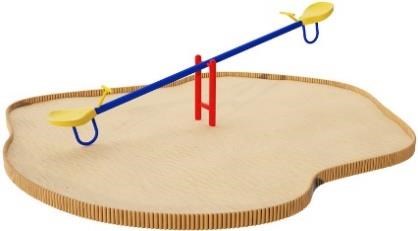 2Попробуйте 1 шт.Size(m)1.1x0.7x0.9 Use Zone3.1 x 2.7 mAge 3-10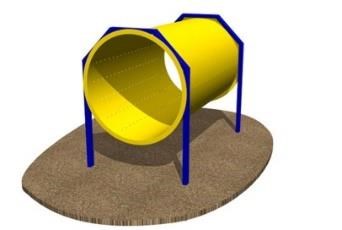 3Вращение Ø 1,5 м 1 шт.Size(m)1.5x1.5x0.6Use Zone6.0 x 6.0Age 3-12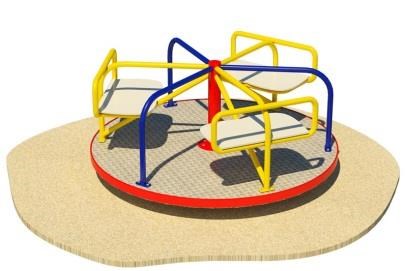 4Маленький маятник с цепями     1 шт.Size(m)2.5x0.5x1.8Use Zone4.5 x 7.0Age 3-8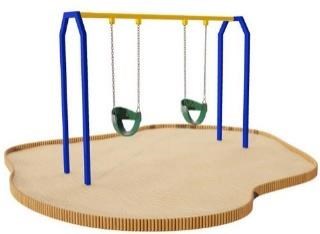 51 маленький спортсменSize(m)2.9x0.1x2.1 Use Zone 5.8 x 4.1 Age 3-10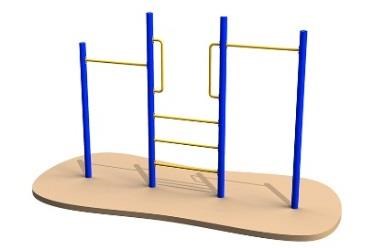 6Горка 1 шт.Size(m)3.6x0.7x2.4  Use Zone6.9 x 3.7 Age 3-12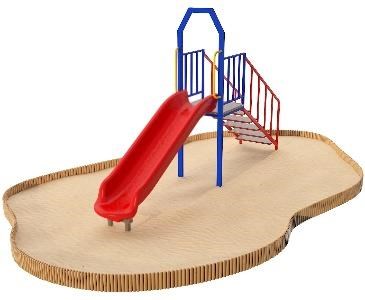 7Беседка 1 штSize(m)1.8*5.0*2.4Age 3-12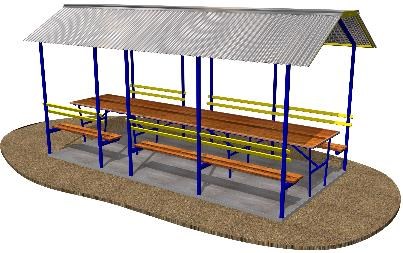 8Скамейка (дерево) 2 шт.L-2.0m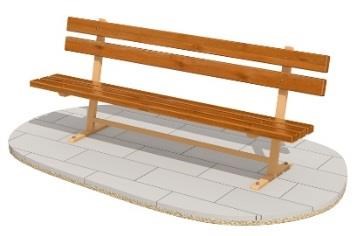 9Скамейка (дерево) 3 шт.Size(m)1.2*0.3*0.5Age 3-10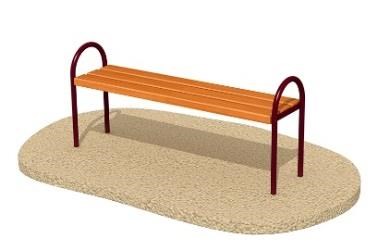 106 световых столбовH-3.0m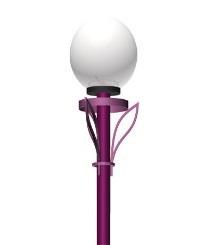 ПОКУПАТЕЛЬТехский муниципалитет Вт 09215376НСЧ 900282151027Банк,  Центральное КазначействоУполномоченный главы обшины Д. Хулунц_____________________/подпись/М. П.ПРОДАВЕЦ______________________/подпись/М. П.ТоварТоварТоварТоварТоварТоварТоварТоварТоварТоварТоварТоварТоварТоварТоварТоварномер предусмотренного приглашением лотапромежуточный код, предусмотренный планом закупок по классификации ЕЗК (CPV)наименованиеОплату товара предусматривается произвести в 2021 г., по месяцам, в том числе**Оплату товара предусматривается произвести в 2021 г., по месяцам, в том числе**Оплату товара предусматривается произвести в 2021 г., по месяцам, в том числе**Оплату товара предусматривается произвести в 2021 г., по месяцам, в том числе**Оплату товара предусматривается произвести в 2021 г., по месяцам, в том числе**Оплату товара предусматривается произвести в 2021 г., по месяцам, в том числе**Оплату товара предусматривается произвести в 2021 г., по месяцам, в том числе**Оплату товара предусматривается произвести в 2021 г., по месяцам, в том числе**Оплату товара предусматривается произвести в 2021 г., по месяцам, в том числе**Оплату товара предусматривается произвести в 2021 г., по месяцам, в том числе**Оплату товара предусматривается произвести в 2021 г., по месяцам, в том числе**Оплату товара предусматривается произвести в 2021 г., по месяцам, в том числе**Оплату товара предусматривается произвести в 2021 г., по месяцам, в том числе**январьфевральмартапрельмайиюньиюльавгустсентябрьоктябрьноябрьдекабрьВсего1Оборудование детской площадки поселка Корнидзор100%100%100%100%ПОКУПАТЕЛЬТехский муниципалитет Вт 09215376НСЧ 900282151027Банк,  Центральное КазначействоУполномоченный главы обшины Д. Хулунц______________________/подпись/М. П.ПРОДАВЕЦ______________________/подпись/М. П.Сторона договора ______________________________________________________________место нахождения _______________Р/С____________________________УНН___________________________Заказчик ____________________________________________________________________место нахождения _________________Р/С_______________________________УНН______________________________№Поставленные товарыПоставленные товарыПоставленные товарыПоставленные товарыПоставленные товарыПоставленные товарыПоставленные товарыПоставленные товары№наименованиекраткое изложение технической характеристикиколичественный показательколичественный показательсрок исполнениясрок исполнениясумма, подлежащая уплате (тыс. драмов)срок оплаты (по графику оплаты)№наименованиекраткое изложение технической характеристикипо графику закупки, утвержденному Договоромфактическийпо графику закупки, утвержденному Договоромфактическийсумма, подлежащая уплате (тыс. драмов)срок оплаты (по графику оплаты)Товар передал Товар принят_______________________ подпись _______________________подпись ______________________ фамилия, имя_______________________фамилия, имяМ. П.М. П.ТоварТоварТоварнаименованиеединица измерения объем (фактический)ПередалПринял___________________________ фамилия, имя___________________________фамилия, имя___________________________ подпись___________________________подпись